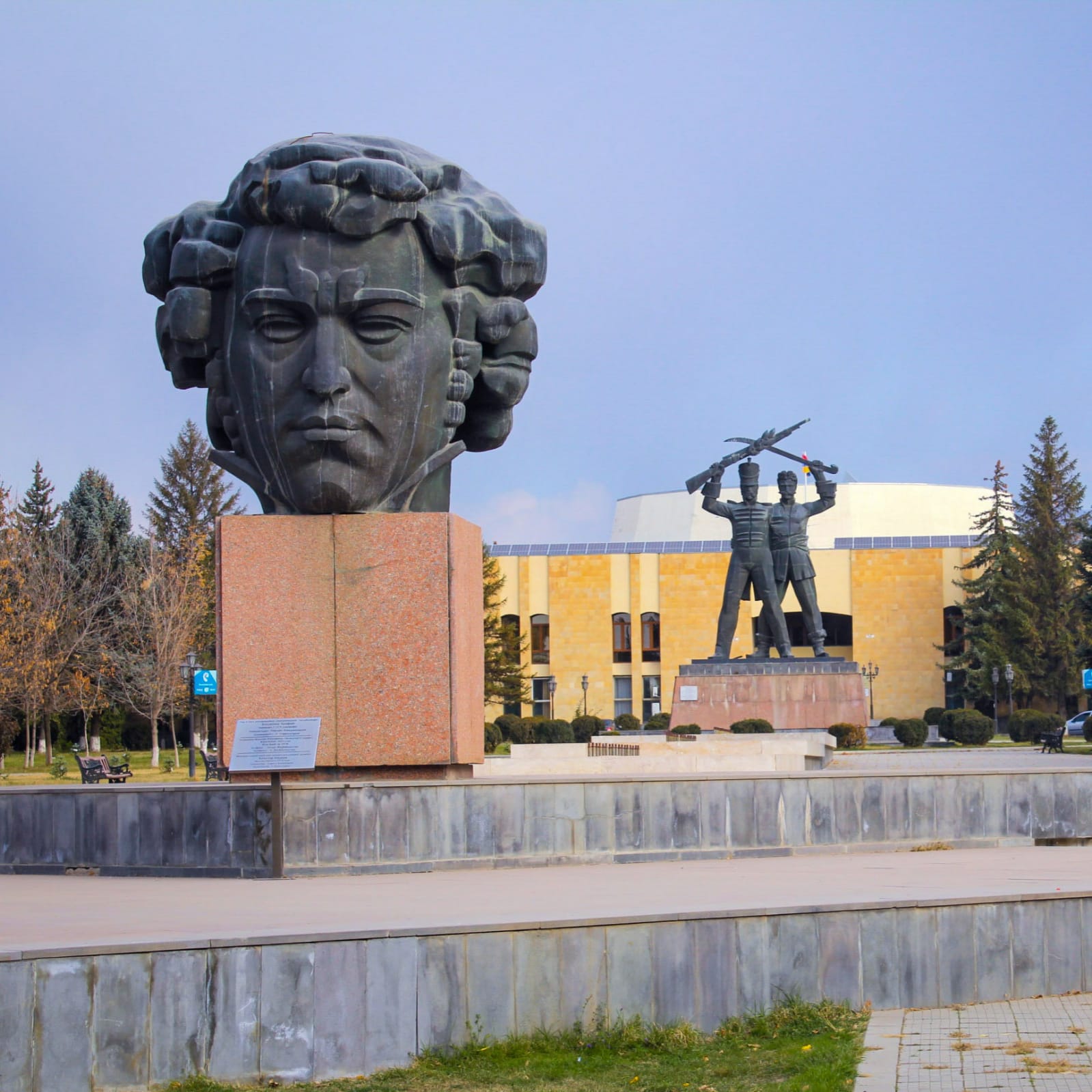 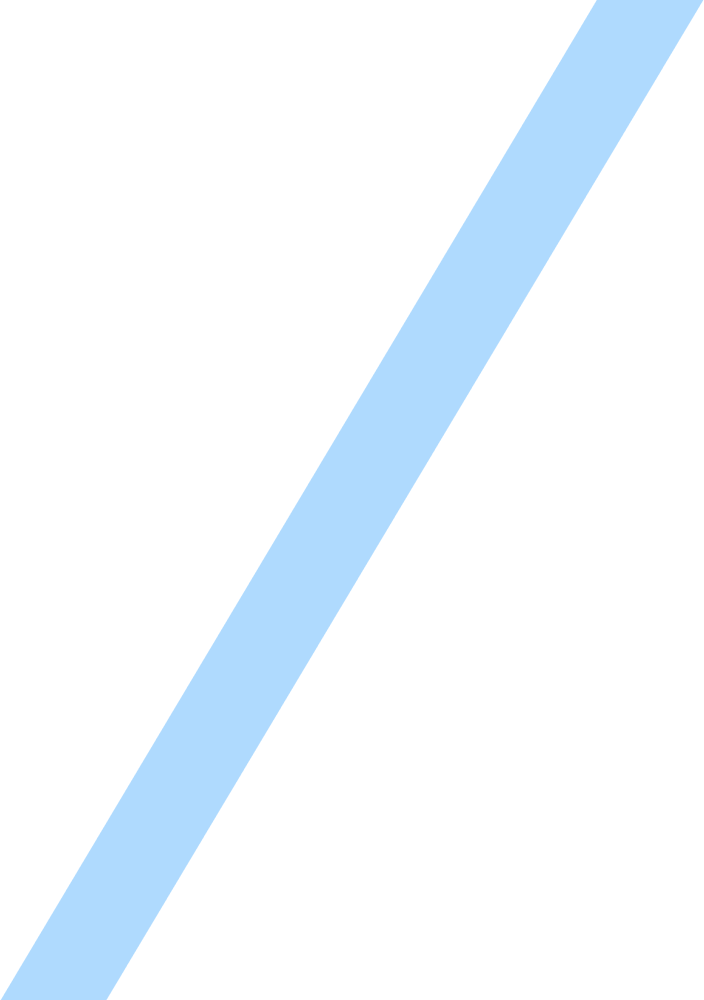 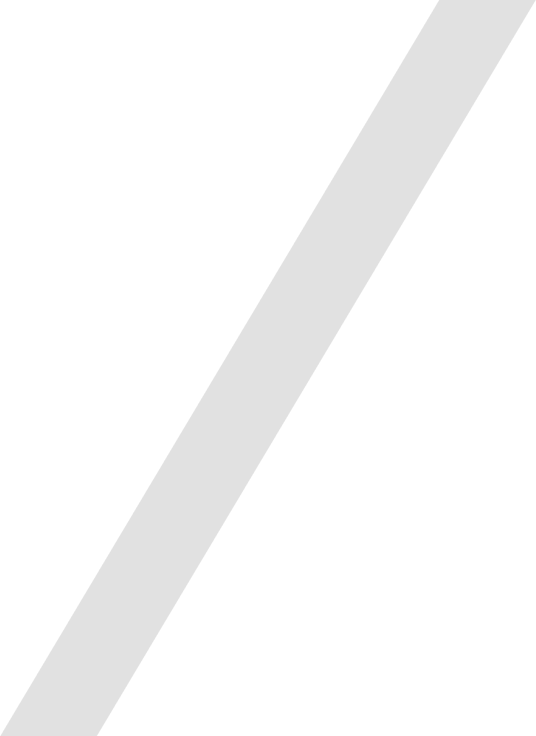 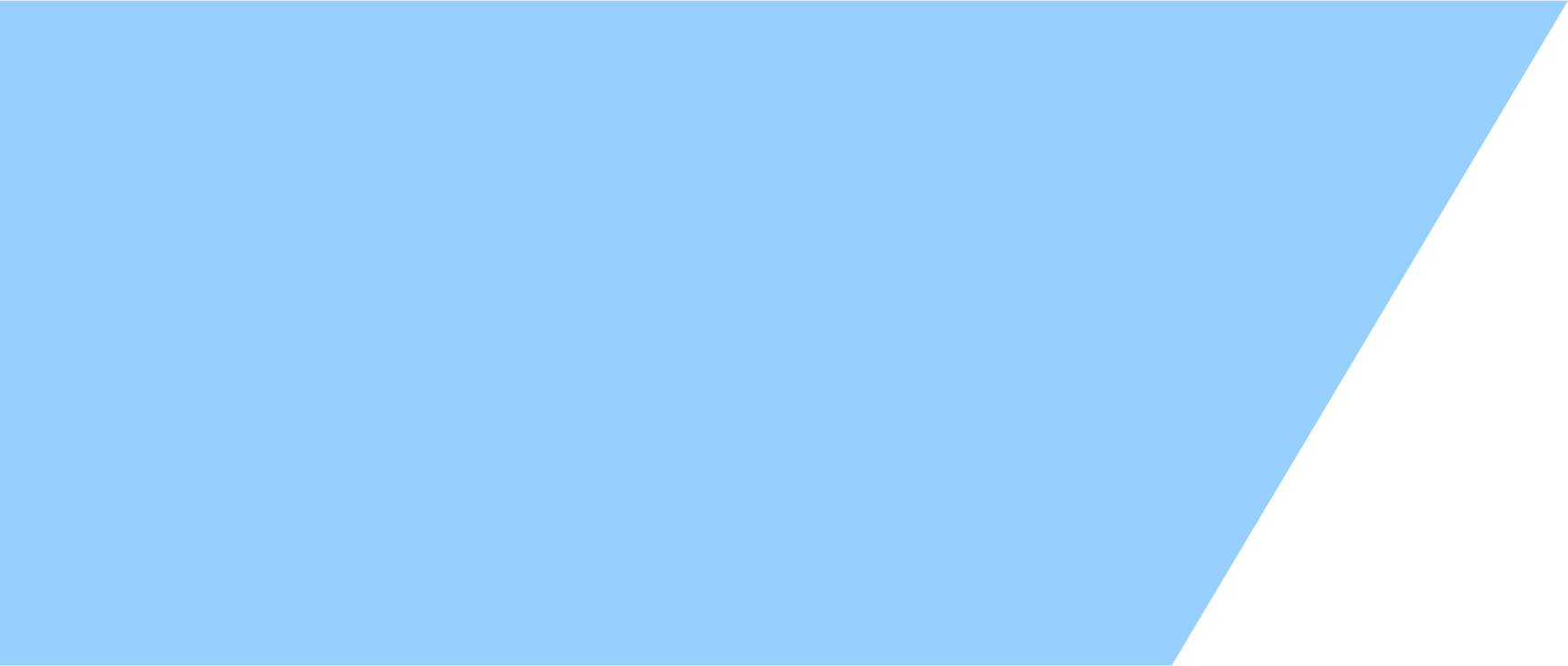 ՀՀ Կոտայքի մարզի Աբովյան համայնքի 2023 թվականի տարեկան աշխատանքային պլանի (այսուհետ՝ՏԱՊ) իրականացման վերաբերյալ տարեկան հաշվետվությունը կազմվել է համայնքապետարանի աշխատակազմի պատասխանատու ստորաբաժանման կողմից՝ համայնքապետի ղեկավարությամբ։Աբովյան համայնքի տեղական ինքնակառավարման մարմինների գործունեության թափանցիկությունն ապահովելու, ինչպես նաև կատարվող աշխատանքների արդյունավետությունը բարձրացնելու նպատակով Աբովյան համայնքի 2023 թվականի ՏԱՊ-ով ներառված ծրագրերի մոնիթորինգի և գնահատման աշխատանքներին ներգրավվել են համայնքապետարանի աշխատակազմի բոլոր բաժինները և շահագրգիռ կողմերը։Համայնքի կառավարման համակարգի արդյունավետության բարձրացումը համարվում է ռազմավարական առաջնահերթություններից, որի ապահովման նպատակով մշակվել է համայնքում իրականացվող աշխատանքների արդյունավետության բարձրացման և շահակիցների առջև հաշվետվողականության ապահովման սույն քաղաքականությունը, որը միտված է աշխատանքի արդյունավետ կազմակերպմանը, լիազորությունների պատշաճ կերպով կատարմանը և շահակիցների առջև հաշվետվողականության ապահովմանը:ՏԱՊ-ի ծրագրերի գնահատման համակարգի նպատակն է ինստիտուցիոնալ և օբյեկտիվ հիմքեր ստեղծել Աբովյան համայնքում իրականացվող և իրականացվելիք ծրագրերի արդյունավետության շարունակական բարձրացման համար։ Մոնիթորինգը և գնահատումն իրականացվել է ՏԱՊ-ում ներառված ծրագրերի փաստացի արժեքները հաշվարկելու ելակետային և թիրախային արժեքերի հետ դրանք համեմատելու միջոցով։Աբովյան համայնքի ՏԱՊ-ի մոնիթորինգի պլանի կատարումը դիտարկելիս, կարելի է տեսնել, որ համայնքի 2023 թվականի ՏԱՊ-ով սահմանված ծրագրերը տարվա ընթացքում իրականացվել են ոլորտներին համապատասխան։ Ծրագրերի իրականացման ընթացքը և ստացված արդյունքները դիտարկելիս, հստակ երևում է, որ համայնքում ծրագրերի իրականացման համար նախատեսված միջոցները ծախսվել են  սահմանված նպատակներին համապատասխան, որոշ դեպքերում առկա են տնտեսումներ։  ՏԱՊ-ով նախատեսված ծրգրերից 25 ծրագիր ամբողջությամբ իրականացվել են, 8 ծրագիր չի կատարվել, 2-ը կատարվել են  մասնակի։Տարվա ընթացքում կատարվել են աշխատանքներ որոնք ՏԱՊ-ում չեն ներառվել, ինչպես օրինակ համայնքի գլխավոր տոնածառի և ամանորյա զարդարանքի տեղադրումը։Աբովյան համայնքի 2023 թվականի ՏԱՊ-ի հաշվետվության կազմման գործընթացը համապատասխանում է ՀՀ օրենսդրությամբ սահմանված պահանջներին, ընթացակարգերին և մեթոդական ցուցումներին։ ՆԵՐԱԾՈՒԹՅՈՒՆՏԱՐԵԿԱՆ ՀԱՇՎԵՏՎՈՒԹՅՈՒՆՈԼՈՐՏ 1. ԸՆԴՀԱՆՈՒՐՈԼՈՐՏ 1. ԸՆԴՀԱՆՈՒՐՈԼՈՐՏ 1. ԸՆԴՀԱՆՈՒՐՈԼՈՐՏ 1. ԸՆԴՀԱՆՈՒՐՈԼՈՐՏ 1. ԸՆԴՀԱՆՈՒՐՈԼՈՐՏ 1. ԸՆԴՀԱՆՈՒՐՈԼՈՐՏ 1. ԸՆԴՀԱՆՈՒՐՈԼՈՐՏ 1. ԸՆԴՀԱՆՈՒՐՈԼՈՐՏ 1. ԸՆԴՀԱՆՈՒՐՈԼՈՐՏ 1. ԸՆԴՀԱՆՈՒՐԾրագիր 1. Թափանցիկ և արդյունավետ կառավարումԾրագիր 1. Թափանցիկ և արդյունավետ կառավարումԾրագիր 1. Թափանցիկ և արդյունավետ կառավարումԾրագիր 1. Թափանցիկ և արդյունավետ կառավարումԾրագիր 1. Թափանցիկ և արդյունավետ կառավարումԾրագիր 1. Թափանցիկ և արդյունավետ կառավարումԾրագիր 1. Թափանցիկ և արդյունավետ կառավարումԾրագիր 1. Թափանցիկ և արդյունավետ կառավարումԾրագիր 1. Թափանցիկ և արդյունավետ կառավարումԾրագիր 1. Թափանցիկ և արդյունավետ կառավարումԱրդյունքային ցուցանիշներըԱրդյունքային ցուցանիշներըԱրդյունքային ցուցանիշները2023 թ., տարեկան2023 թ., տարեկան2023 թ., տարեկան2023 թ., տարեկան2023 թ., տարեկան2023 թ., տարեկան2023 թ., տարեկանՏեսակըԱնվանումըԱնվանումըԹիրախ. արժեքըՓաստ. արժեքըՇեղումըՇեղումըՄեկնաբանությունՄեկնաբանությունՄեկնաբանությունՄուտքայինԱշխատակազմում առկա տեղեկատվական և հեռահաղորդակցության համակարգերԱշխատակազմում առկա տեղեկատվական և հեռահաղորդակցության համակարգեր33----ՀԿՏՀ-համայնքի կայքClient Trasaty-բյուջեի մուտքերի համակարգE-Community-գույքահարկի հաշվարկման ծրագիրՀԿՏՀ-համայնքի կայքClient Trasaty-բյուջեի մուտքերի համակարգE-Community-գույքահարկի հաշվարկման ծրագիրՀԿՏՀ-համայնքի կայքClient Trasaty-բյուջեի մուտքերի համակարգE-Community-գույքահարկի հաշվարկման ծրագիրՄուտքայինՀամայնքի հողի հարկի և գույքահարկի գանձման ավտոմատացված համակարգերՀամայնքի հողի հարկի և գույքահարկի գանձման ավտոմատացված համակարգեր22----------ԵլքայինՀամայնքի ավագանու անդամների քանակըՀամայնքի ավագանու անդամների քանակը2727----------ԵլքայինՀամայնքային ծառայողների քանակը, որից կին՝Համայնքային ծառայողների քանակը, որից կին՝94/62103/739/119/11Տարվա ընթացքում հաստիքացուցակում կատարվել է փոփոխություն, նոր հաստիքներ են ավելացել։Տարվա ընթացքում հաստիքացուցակում կատարվել է փոփոխություն, նոր հաստիքներ են ավելացել։Տարվա ընթացքում հաստիքացուցակում կատարվել է փոփոխություն, նոր հաստիքներ են ավելացել։ԵլքայինՔԿԱԳ-ի աշխատակիցների քանակըՔԿԱԳ-ի աշխատակիցների քանակը33----------ԵլքայինՀամայնքապետարանի  աշխատակազմի աշխատանքային  օրերի թիվը տարվա ընթացքումՀամայնքապետարանի  աշխատակազմի աշխատանքային  օրերի թիվը տարվա ընթացքում252252----------ԵլքայինՏարվա ընթացքում ՔԿԱԳ-ի կողմից սպասարկված հաճախորդների թիվըՏարվա ընթացքում ՔԿԱԳ-ի կողմից սպասարկված հաճախորդների թիվը15 00020 9715 9715 971Ծննդյան ակտեր – 897Ամուսնության գրանցում – 552Ամուսնալուծություն -192Հայրության ճանաչում – 346Անվանափոխություն – 64Մահվան գրանցում -828ՔԿԱԳ վերականգնում – 122ՔԿԱԳ ուղղում, լրացում, փոփոխություն -792ՔԿԱԳ ակտի կրկնօրինակի ստացում – 831ՔԿԱԳ ակտի առկայության կամ բացակայության տեղեկանք – 1145Կատարված ուղղման գործ – 801Ստացված հարցում, հաղորդում – 2443Ուղարկված հարցում, հաղորդում – 2473Թվայնացում - 9485Ծննդյան ակտեր – 897Ամուսնության գրանցում – 552Ամուսնալուծություն -192Հայրության ճանաչում – 346Անվանափոխություն – 64Մահվան գրանցում -828ՔԿԱԳ վերականգնում – 122ՔԿԱԳ ուղղում, լրացում, փոփոխություն -792ՔԿԱԳ ակտի կրկնօրինակի ստացում – 831ՔԿԱԳ ակտի առկայության կամ բացակայության տեղեկանք – 1145Կատարված ուղղման գործ – 801Ստացված հարցում, հաղորդում – 2443Ուղարկված հարցում, հաղորդում – 2473Թվայնացում - 9485Ծննդյան ակտեր – 897Ամուսնության գրանցում – 552Ամուսնալուծություն -192Հայրության ճանաչում – 346Անվանափոխություն – 64Մահվան գրանցում -828ՔԿԱԳ վերականգնում – 122ՔԿԱԳ ուղղում, լրացում, փոփոխություն -792ՔԿԱԳ ակտի կրկնօրինակի ստացում – 831ՔԿԱԳ ակտի առկայության կամ բացակայության տեղեկանք – 1145Կատարված ուղղման գործ – 801Ստացված հարցում, հաղորդում – 2443Ուղարկված հարցում, հաղորդում – 2473Թվայնացում - 9485Վերջնական արդյունքիԲնակչությանը մատուցվող հանրային ծառայությունների որակըԲնակչությանը մատուցվող հանրային ծառայությունների որակըԼավԼավ----------Ծախսեր, հազ. դրամԾախսեր, հազ. դրամԾախսեր, հազ. դրամ878 500.0991 402.8985 405.8 աշխատակազմի պահպանություն5 997.0 ՔԿԱԳ ծառայության մատուցում985 405.8 աշխատակազմի պահպանություն5 997.0 ՔԿԱԳ ծառայության մատուցում985 405.8 աշխատակազմի պահպանություն5 997.0 ՔԿԱԳ ծառայության մատուցումԾրագիր 2. Կառավարչական աշխատանքների կազմակերպման արդիականացումԾրագիր 2. Կառավարչական աշխատանքների կազմակերպման արդիականացումԾրագիր 2. Կառավարչական աշխատանքների կազմակերպման արդիականացումԾրագիր 2. Կառավարչական աշխատանքների կազմակերպման արդիականացումԾրագիր 2. Կառավարչական աշխատանքների կազմակերպման արդիականացումԾրագիր 2. Կառավարչական աշխատանքների կազմակերպման արդիականացումԾրագիր 2. Կառավարչական աշխատանքների կազմակերպման արդիականացումԾրագիր 2. Կառավարչական աշխատանքների կազմակերպման արդիականացումԾրագիր 2. Կառավարչական աշխատանքների կազմակերպման արդիականացումԾրագիր 2. Կառավարչական աշխատանքների կազմակերպման արդիականացումԱրդյունքային ցուցանիշներըԱրդյունքային ցուցանիշներըԱրդյունքային ցուցանիշները2023 թ., տարեկան2023 թ., տարեկան2023 թ., տարեկան2023 թ., տարեկան2023 թ., տարեկան2023 թ., տարեկան2023 թ., տարեկանՏեսակըՏեսակըԱնվանումըԹիրախ.արժեքըՓաստ. արժեքըՇեղումըՇեղումըՄեկնաբանությունՄեկնաբանությունՄեկնաբանությունՄուտքայինՄուտքայինԾրագրի իրականացման հարցերով զբաղվող աշխատակիցների քանակը33----------ԵլքայինԵլքայինԱշխատակազմում առկա համակարգչային սարքերի և սարքավորումների թիվը190190----------ԵլքայինԵլքայինՁեռք բերվող  համակարգիչային մասերի և սարքերի նախատեսվող քանակը245245----30 մկնիկ20 ստեղմնաշար2 սկաներ6 պրինտեր3 համակարգիչ10 մոնիտոր15 դինամիկ2 բջջային հեռախոս և այլն30 մկնիկ20 ստեղմնաշար2 սկաներ6 պրինտեր3 համակարգիչ10 մոնիտոր15 դինամիկ2 բջջային հեռախոս և այլն30 մկնիկ20 ստեղմնաշար2 սկաներ6 պրինտեր3 համակարգիչ10 մոնիտոր15 դինամիկ2 բջջային հեռախոս և այլնԵլքայինԵլքայինՁեռք բերվող լարերի նախատեսվող քանակը/ մետր600200400400Տարվա ընթացքում պահանջարկ չի եղելՏարվա ընթացքում պահանջարկ չի եղելՏարվա ընթացքում պահանջարկ չի եղելԵլքայինԵլքայինՀամայնքի պաշտոնական ինտերնետային  կայքի  գործունեության օրերի թիվը365365----------Վերջնական արդյունքիՎերջնական արդյունքիՍտեղծել հարմարավետ աշխատանքային միջավայր ԲավարարԼավ----Տարվա ընթացքում պարբերաբար նորացվել և վերազինվել է աշխատասենյակներըՏարվա ընթացքում պարբերաբար նորացվել և վերազինվել է աշխատասենյակներըՏարվա ընթացքում պարբերաբար նորացվել և վերազինվել է աշխատասենյակներըԾախսեր, հազ. դրամԾախսեր, հազ. դրամԾախսեր, հազ. դրամ20 000.05 122.0Ծրագիր 3. Համայնքի ենթակառուցվածքների ջեռուցման համակարգերի փոխում, վերազինումԾրագիր 3. Համայնքի ենթակառուցվածքների ջեռուցման համակարգերի փոխում, վերազինումԾրագիր 3. Համայնքի ենթակառուցվածքների ջեռուցման համակարգերի փոխում, վերազինումԾրագիր 3. Համայնքի ենթակառուցվածքների ջեռուցման համակարգերի փոխում, վերազինումԾրագիր 3. Համայնքի ենթակառուցվածքների ջեռուցման համակարգերի փոխում, վերազինումԾրագիր 3. Համայնքի ենթակառուցվածքների ջեռուցման համակարգերի փոխում, վերազինումԾրագիր 3. Համայնքի ենթակառուցվածքների ջեռուցման համակարգերի փոխում, վերազինումԾրագիր 3. Համայնքի ենթակառուցվածքների ջեռուցման համակարգերի փոխում, վերազինումԾրագիր 3. Համայնքի ենթակառուցվածքների ջեռուցման համակարգերի փոխում, վերազինումԾրագիր 3. Համայնքի ենթակառուցվածքների ջեռուցման համակարգերի փոխում, վերազինումԱրդյունքային ցուցանիշներըԱրդյունքային ցուցանիշներըԱրդյունքային ցուցանիշները2023 թ., տարեկան2023 թ., տարեկան2023 թ., տարեկան2023 թ., տարեկան2023 թ., տարեկան2023 թ., տարեկան2023 թ., տարեկանՏեսակըՏեսակըԱնվանումըԹիրախ.արժեքըՓաստ. արժեքըՇեղումըՇեղումըՄեկնաբանությունՄեկնաբանությունՄեկնաբանությունՄուտքայինՄուտքային Համայնքային ոչ առևտրային կազմակերպությունների քանակը, որտեղ կա ջեռուցման  համակարգ2424----------ԵլքայինԵլքայինՀամայնքային ոչ առևտրային կազմակերպությունների ջեռուցման համակարգի սպասարկման որակըԳերազանցԳերազանց----------ԵլքայինԵլքայինՀամայնքային ոչ առևտրային կազմակերպություններում ջեռուցման համակարգի սպասրկում և ընթացիկ վերանորոգում8080----------Վերջնական արդյունքիՎերջնական արդյունքիԲարելավել համայնքի ենթակառուցվածքների ջեռուցման համակարգերի որակըԳերազանցԳերազանց----------Ծախսեր, հազ. դրամԾախսեր, հազ. դրամԾախսեր, հազ. դրամ42 240.0------Ծրագիր 4. Համայնքապետարանի վարչական շենքի բարեկարգումԾրագիր 4. Համայնքապետարանի վարչական շենքի բարեկարգումԾրագիր 4. Համայնքապետարանի վարչական շենքի բարեկարգումԾրագիր 4. Համայնքապետարանի վարչական շենքի բարեկարգումԾրագիր 4. Համայնքապետարանի վարչական շենքի բարեկարգումԾրագիր 4. Համայնքապետարանի վարչական շենքի բարեկարգումԾրագիր 4. Համայնքապետարանի վարչական շենքի բարեկարգումԾրագիր 4. Համայնքապետարանի վարչական շենքի բարեկարգումԾրագիր 4. Համայնքապետարանի վարչական շենքի բարեկարգումԾրագիր 4. Համայնքապետարանի վարչական շենքի բարեկարգումԱրդյունքային ցուցանիշներըԱրդյունքային ցուցանիշներըԱրդյունքային ցուցանիշները2023 թ., տարեկան2023 թ., տարեկան2023 թ., տարեկան2023 թ., տարեկան2023 թ., տարեկան2023 թ., տարեկան2023 թ., տարեկանՏեսակըՏեսակըԱնվանումըԹիրախ.արժեքըՓաստ. արժեքըՇեղումըՇեղումըՄեկնաբանությունՄեկնաբանությունՄեկնաբանությունՄուտքայինՄուտքայինԾրագրի իրականացման համար ժամանակավոր ստեղծված աշխատատեղեր1212----------ՄուտքայինՄուտքայինՎարչական շենքի հարակից սալվածքապատ տարածքի մակերես, ք/մ600650----Նախագծային լուծումների փոփոխությունՆախագծային լուծումների փոփոխությունՆախագծային լուծումների փոփոխությունՄուտքայինՄուտքայինՎարչական շենքի հարակից ասֆալտապատման ենթակա տարածքի մակերես, ք/մ300320----Նախագծային լուծումների փոփոխությունՆախագծային լուծումների փոփոխությունՆախագծային լուծումների փոփոխությունԵլքայինԵլքայինՎարչական շենքի վերանորոգված արտաքին պատեր, ք.մ4225,6----Շենքի հիմնային հատվածի վերանորոգումՇենքի հիմնային հատվածի վերանորոգումՇենքի հիմնային հատվածի վերանորոգումԵլքայինԵլքայինՎարչական շենքում գործող սանհանգույցների քանակը1212----------ԵլքայինԵլքայինՀամայնքապետարանի   աշխատակիցների  համար աշխատանքի կազմակերպման  հարմարավետ միջավայրի ստեղծումԳերազանցԳերազանց----------Վերջնական արդյունքիՎերջնական արդյունքիՀամայնքի աշխատակազմին ապահովել  հարմարավետ պայմաններ աշխատանքի կազմակերպման համարԳերազանցԳերազանց----------Ծախսեր, հազ. դրամԾախսեր, հազ. դրամԾախսեր, հազ. դրամ74 000.072 531.0Ծրագիր 5. Համայնքի փողոցներում թեքահարթակների կառուցումԾրագիր 5. Համայնքի փողոցներում թեքահարթակների կառուցումԾրագիր 5. Համայնքի փողոցներում թեքահարթակների կառուցումԾրագիր 5. Համայնքի փողոցներում թեքահարթակների կառուցումԾրագիր 5. Համայնքի փողոցներում թեքահարթակների կառուցումԾրագիր 5. Համայնքի փողոցներում թեքահարթակների կառուցումԾրագիր 5. Համայնքի փողոցներում թեքահարթակների կառուցումԾրագիր 5. Համայնքի փողոցներում թեքահարթակների կառուցումԾրագիր 5. Համայնքի փողոցներում թեքահարթակների կառուցումԾրագիր 5. Համայնքի փողոցներում թեքահարթակների կառուցումԱրդյունքային ցուցանիշներըԱրդյունքային ցուցանիշներըԱրդյունքային ցուցանիշները2023 թ., տարեկան2023 թ., տարեկան2023 թ., տարեկան2023 թ., տարեկան2023 թ., տարեկան2023 թ., տարեկան2023 թ., տարեկանՏեսակըՏեսակըԱնվանումըԹիրախ․ արժեքըՓաստ. արժեքըՇեղումըՇեղումըՄեկնաբանությունՄեկնաբանությունՄեկնաբանությունՄուտքայինՄուտքայինԾրագրի իրականացման համար ժամանակավոր ստեղծված աշխատատեղեր4------ԵլքայինԵլքայինԿառուցվող թեքահարթակների նախնական մակերես, ք/մ  200------Ծրագիրը չի իրականացվելԾրագիրը չի իրականացվելԾրագիրը չի իրականացվելԵլքայինԵլքայինՀամայնքի հաշմանդամություն ունեցող բնակիչների տեղաշարժման ներկայիս վճակի գնահատումԼավ------Վերջնական արդյունքիՎերջնական արդյունքիՀամայնքի բնակչության համար ապահովել հարմարավետ տեղաշարժվելու պայմաններըԼավ------Ծախսեր, հազ. դրամԾախսեր, հազ. դրամԾախսեր, հազ. դրամ3 228.0------Ծրագիր 6. Համայնքի տարածքում հասարակական զուգարանների կառուցումԾրագիր 6. Համայնքի տարածքում հասարակական զուգարանների կառուցումԾրագիր 6. Համայնքի տարածքում հասարակական զուգարանների կառուցումԾրագիր 6. Համայնքի տարածքում հասարակական զուգարանների կառուցումԾրագիր 6. Համայնքի տարածքում հասարակական զուգարանների կառուցումԾրագիր 6. Համայնքի տարածքում հասարակական զուգարանների կառուցումԾրագիր 6. Համայնքի տարածքում հասարակական զուգարանների կառուցումԾրագիր 6. Համայնքի տարածքում հասարակական զուգարանների կառուցումԾրագիր 6. Համայնքի տարածքում հասարակական զուգարանների կառուցումԾրագիր 6. Համայնքի տարածքում հասարակական զուգարանների կառուցումԱրդյունքային ցուցանիշներըԱրդյունքային ցուցանիշներըԱրդյունքային ցուցանիշները2023 թ., տարեկան2023 թ., տարեկան2023 թ., տարեկան2023 թ., տարեկան2023 թ., տարեկան2023 թ., տարեկան2023 թ., տարեկանՏեսակըՏեսակըԱնվանումըԹիրախ.արժեքըՓաստ. արժեքըՇեղումըՇեղումըՄեկնաբանությունՄեկնաբանությունՄեկնաբանությունՄուտքայինՄուտքայինԾրագրի իրականացման համար ժամանակավոր ստեղծված աշխատատեղեր6------ԵլքայինԵլքայինԿառուցվող հասարակական զուգարանների նախնական քանակը2------Ծրագիրը չի իրականացվելԾրագիրը չի իրականացվելԾրագիրը չի իրականացվելԵլքայինԵլքայինՀամայնքի տարածքում ներկայումս գործող հասարակական զուգարանների քանակըՈչ------Վերջնական արդյունքիՎերջնական արդյունքիՀամայնքի բնակչության համար ապահովել հարմարավետություն և բարեկեցիկ միջավայրԼավ------Ծախսեր, հազ. դրամԾախսեր, հազ. դրամԾախսեր, հազ. դրամ26 400.0------Ծրագիր 7. Ավտոպահեստամասերի ձեռքբերումԾրագիր 7. Ավտոպահեստամասերի ձեռքբերումԾրագիր 7. Ավտոպահեստամասերի ձեռքբերումԾրագիր 7. Ավտոպահեստամասերի ձեռքբերումԾրագիր 7. Ավտոպահեստամասերի ձեռքբերումԾրագիր 7. Ավտոպահեստամասերի ձեռքբերումԾրագիր 7. Ավտոպահեստամասերի ձեռքբերումԾրագիր 7. Ավտոպահեստամասերի ձեռքբերումԾրագիր 7. Ավտոպահեստամասերի ձեռքբերումԾրագիր 7. Ավտոպահեստամասերի ձեռքբերումԱրդյունքային ցուցանիշներըԱրդյունքային ցուցանիշներըԱրդյունքային ցուցանիշները2023 թ., տարեկան2023 թ., տարեկան2023 թ., տարեկան2023 թ., տարեկան2023 թ., տարեկան2023 թ., տարեկան2023 թ., տարեկանՏեսակըՏեսակըԱնվանումըԹիրախ.արժեքըՓաստ. արժեքըՇեղումըՇեղումըՄեկնաբանությունՄեկնաբանությունՄեկնաբանությունՄուտքայինՄուտքայինԾրագրի իրականացման հարցերով զբաղվող աշխատակազմի աշխատակիցներ55----------ԵլքայինԵլքայինՀամայնքապատկան մեքենաների թիվը929533ՏԿԵՆ Սոցիալ ներդրումային հիմնադրամի հետ համատեղ 2023-ին ձեռք է բերվել 6 ավտոմեքենա, և 10 նոր մեքենա վարչական բնակավայրերումՏԿԵՆ Սոցիալ ներդրումային հիմնադրամի հետ համատեղ 2023-ին ձեռք է բերվել 6 ավտոմեքենա, և 10 նոր մեքենա վարչական բնակավայրերումՏԿԵՆ Սոցիալ ներդրումային հիմնադրամի հետ համատեղ 2023-ին ձեռք է բերվել 6 ավտոմեքենա, և 10 նոր մեքենա վարչական բնակավայրերումԵլքայինԵլքայինՕտարման ենթակա1211111Տեխնիկական խնդիրների պատճառով աճուրդ չի կազմակերպվելՏեխնիկական խնդիրների պատճառով աճուրդ չի կազմակերպվելՏեխնիկական խնդիրների պատճառով աճուրդ չի կազմակերպվելՎերջնական արդյունքիՎերջնական արդյունքիՊահպանել շարժական գույքի, մեքենա-մեխանիզմների բավարար աշխատունակ վիճակըԼավԼավ----------Ծախսեր, հազ. դրամԾախսեր, հազ. դրամԾախսեր, հազ. դրամ70 000.073 843.8----Ոլորտ 2. ՊաշտպանությունՈլորտ 2. ՊաշտպանությունՈլորտ 2. ՊաշտպանությունՈլորտ 2. ՊաշտպանությունՈլորտ 2. ՊաշտպանությունՈլորտ 2. ՊաշտպանությունՈլորտ 2. ՊաշտպանությունՈլորտ 2. ՊաշտպանությունՈլորտ 2. ՊաշտպանությունՈլորտ 2. ՊաշտպանությունԾրագիր 1. Պաշտպանության ոլորտԾրագիր 1. Պաշտպանության ոլորտԾրագիր 1. Պաշտպանության ոլորտԾրագիր 1. Պաշտպանության ոլորտԾրագիր 1. Պաշտպանության ոլորտԾրագիր 1. Պաշտպանության ոլորտԾրագիր 1. Պաշտպանության ոլորտԾրագիր 1. Պաշտպանության ոլորտԾրագիր 1. Պաշտպանության ոլորտԾրագիր 1. Պաշտպանության ոլորտԱրդյունքային ցուցանիշներըԱրդյունքային ցուցանիշներըԱրդյունքային ցուցանիշները2023 թ., տարեկան2023 թ., տարեկան2023 թ., տարեկան2023 թ., տարեկան2023 թ., տարեկան2023 թ., տարեկան2023 թ., տարեկանՏեսակըՏեսակըԱնվանումըԹիրախ.արժեքըՓաստ. արժեքըՇեղումըՇեղումըՄեկնաբանությունՄեկնաբանությունՄեկնաբանությունՄուտքայինՄուտքայինԾրագրի իրականացման հարցերով զբաղվող աշխատակազմի աշխատակիցներ33----------ԵլքայինԵլքայինՇտաբաուսումնական վարժանքների թիվը 4893939Մարզային պլանով նախատեսված 48 ուսվարժանից համայնքի կողմից իրականացման ենթակա է եղել թվով 9-ըՀամայնքապատկան կազմակերպություններում, գործարաններում, վտանգավոր օբյեկտներումՄարզային պլանով նախատեսված 48 ուսվարժանից համայնքի կողմից իրականացման ենթակա է եղել թվով 9-ըՀամայնքապատկան կազմակերպություններում, գործարաններում, վտանգավոր օբյեկտներումՄարզային պլանով նախատեսված 48 ուսվարժանից համայնքի կողմից իրականացման ենթակա է եղել թվով 9-ըՀամայնքապատկան կազմակերպություններում, գործարաններում, վտանգավոր օբյեկտներումԵլքայինԵլքայինԱԻ  «Ճգնաժամային կառավարման ակադեմիա» ուսումնական պարապմունքների մասնակիցների թիվը40103030ԱԻՆ պահանջի հիման վրաԱԻՆ պահանջի հիման վրաԱԻՆ պահանջի հիման վրաՎերջնական արդյունքիՎերջնական արդյունքիՀամայնքի աջակցությունը քաղաքացիական պաշտպանությանը ԱյոԱյո----------Վերջնական արդյունքիՎերջնական արդյունքիՀամայնքում բնակվող զինապարտ քաղաքացիների գրանցամատյանի վարումԱյոԱյո----------Ծախսեր, հազ. դրամԾախսեր, հազ. դրամԾախսեր, հազ. դրամ20 000.0------Ծրագիր 2. Արտակարգ իրավիճակներից բնակչության պաշտպանությունԾրագիր 2. Արտակարգ իրավիճակներից բնակչության պաշտպանությունԾրագիր 2. Արտակարգ իրավիճակներից բնակչության պաշտպանությունԾրագիր 2. Արտակարգ իրավիճակներից բնակչության պաշտպանությունԾրագիր 2. Արտակարգ իրավիճակներից բնակչության պաշտպանությունԾրագիր 2. Արտակարգ իրավիճակներից բնակչության պաշտպանությունԾրագիր 2. Արտակարգ իրավիճակներից բնակչության պաշտպանությունԾրագիր 2. Արտակարգ իրավիճակներից բնակչության պաշտպանությունԾրագիր 2. Արտակարգ իրավիճակներից բնակչության պաշտպանությունԾրագիր 2. Արտակարգ իրավիճակներից բնակչության պաշտպանությունԱրդյունքային ցուցանիշներըԱրդյունքային ցուցանիշներըԱրդյունքային ցուցանիշները2023 թ., տարեկան2023 թ., տարեկան2023 թ., տարեկան2023 թ., տարեկան2023 թ., տարեկան2023 թ., տարեկան2023 թ., տարեկանՏեսակըՏեսակըԱնվանումըԹիրախ.արժեքըՓաստ. արժեքըՇեղումըՇեղումըՄեկնաբանությունՄեկնաբանությունՄեկնաբանությունՄուտքայինՄուտքայինԾրագրի իրականացման հարցերով զբաղվող աշխատակազմի աշխատակիցներ 33----------ԵլքայինԵլքայինՓրկարար ծառայությունների աշխատանքից համայնքի բնակչության բավարարվածության աստիճանը, %40703030Տարեցտարի ավելի արդյունավետ է դառնում փրկարարական աշխատանքներըՏարեցտարի ավելի արդյունավետ է դառնում փրկարարական աշխատանքներըՏարեցտարի ավելի արդյունավետ է դառնում փրկարարական աշխատանքներըԵլքայինԵլքայինՀամայնքում հանրային անվտանգության մարկարդակի բարձրացում,  %50803030Կատարված բազմակողմանի աշխատանքի արդյունքԿատարված բազմակողմանի աշխատանքի արդյունքԿատարված բազմակողմանի աշխատանքի արդյունքՎերջնական արդյունքիՎերջնական արդյունքիՀամայնքի աջակցությունը փրկարար ծառայություններինԱյոԱյո----------Վերջնական արդյունքիՎերջնական արդյունքիՀամայնքում հանրային անվտանգության մակարդակը, % 50803030Կատարված բազմակողմանի աշխատանքի արդյունքԿատարված բազմակողմանի աշխատանքի արդյունքԿատարված բազմակողմանի աշխատանքի արդյունքԾախսեր, հազ. դրամԾախսեր, հազ. դրամԾախսեր, հազ. դրամ--------Ծրագիր 3. Ապաստարանների կառուցումԾրագիր 3. Ապաստարանների կառուցումԾրագիր 3. Ապաստարանների կառուցումԾրագիր 3. Ապաստարանների կառուցումԾրագիր 3. Ապաստարանների կառուցումԾրագիր 3. Ապաստարանների կառուցումԾրագիր 3. Ապաստարանների կառուցումԾրագիր 3. Ապաստարանների կառուցումԾրագիր 3. Ապաստարանների կառուցումԾրագիր 3. Ապաստարանների կառուցումԱրդյունքային ցուցանիշներըԱրդյունքային ցուցանիշներըԱրդյունքային ցուցանիշները2023 թ., տարեկան2023 թ., տարեկան2023 թ., տարեկան2023 թ., տարեկան2023 թ., տարեկան2023 թ., տարեկան2023 թ., տարեկանՏեսակըՏեսակըԱնվանումըԹիրախ.արժեքըՓաստ. արժեքըՇեղումըՇեղումըՄեկնաբանությունՄեկնաբանությունՄեկնաբանությունՄուտքայինՄուտքայինԾրագրի իրականացման հարցերով զբաղվող աշխատակազմի աշխատակիցներ33----------ԵլքայինԵլքայինՀամայնքի տարածքի ապաստարանների թիվը2626----------Վերջնական արդյունքիՎերջնական արդյունքիՍտանդարտներին համապատասխան ապաստարանների առկայությունըԼավԼավ----------Ծախսեր, հազ. դրամԾախսեր, հազ. դրամԾախսեր, հազ. դրամ--------Ոլորտ 3. ՔաղաքաշինությունՈլորտ 3. ՔաղաքաշինությունՈլորտ 3. ՔաղաքաշինությունՈլորտ 3. ՔաղաքաշինությունՈլորտ 3. ՔաղաքաշինությունՈլորտ 3. ՔաղաքաշինությունՈլորտ 3. ՔաղաքաշինությունՈլորտ 3. ՔաղաքաշինությունՈլորտ 3. ՔաղաքաշինությունՈլորտ 3. ՔաղաքաշինությունԾրագիր 1. ԱսֆալտապատումԾրագիր 1. ԱսֆալտապատումԾրագիր 1. ԱսֆալտապատումԾրագիր 1. ԱսֆալտապատումԾրագիր 1. ԱսֆալտապատումԾրագիր 1. ԱսֆալտապատումԾրագիր 1. ԱսֆալտապատումԾրագիր 1. ԱսֆալտապատումԾրագիր 1. ԱսֆալտապատումԾրագիր 1. ԱսֆալտապատումԱրդյունքային ցուցանիշներըԱրդյունքային ցուցանիշներըԱրդյունքային ցուցանիշները2023 թ., տարեկան2023 թ., տարեկան2023 թ., տարեկան2023 թ., տարեկան2023 թ., տարեկան2023 թ., տարեկան2023 թ., տարեկանՏեսակըՏեսակըԱնվանումըԹիրախ․ արժեքըՓաստ. արժեքըՇեղումըՇեղումըՄեկնաբանությունՄեկնաբանությունՄեկնաբանությունՄուտքայինՄուտքայինԿապիտալ վերանորոգվող փողոցների թիվը2323----2023 թվականի սուբվենցիոն ծրագրով վերանորգված փողոցներ2023 թվականի սուբվենցիոն ծրագրով վերանորգված փողոցներ2023 թվականի սուբվենցիոն ծրագրով վերանորգված փողոցներԵլքայինԵլքայինԱբովյան համայնքի փողոցների երկարություն330330----------Վերջնական արդյունքիՎերջնական արդյունքիՀամայնքում ունենալ հիմնանորոգված ներհամայնքային ճանապարհներԼավԼավ----2023 թվականի սուբվենցիոն ծրագրով վերանորգված փողոցներ2023 թվականի սուբվենցիոն ծրագրով վերանորգված փողոցներ2023 թվականի սուբվենցիոն ծրագրով վերանորգված փողոցներԾախսեր, հազ. դրամԾախսեր, հազ. դրամԾախսեր, հազ. դրամ1 630 600.01 459 783.21 459 783.21 459 783.2Ծրագիր 2. Ասֆալտի փոսային վերանորոգումԾրագիր 2. Ասֆալտի փոսային վերանորոգումԾրագիր 2. Ասֆալտի փոսային վերանորոգումԾրագիր 2. Ասֆալտի փոսային վերանորոգումԾրագիր 2. Ասֆալտի փոսային վերանորոգումԾրագիր 2. Ասֆալտի փոսային վերանորոգումԾրագիր 2. Ասֆալտի փոսային վերանորոգումԾրագիր 2. Ասֆալտի փոսային վերանորոգումԾրագիր 2. Ասֆալտի փոսային վերանորոգումԾրագիր 2. Ասֆալտի փոսային վերանորոգումԱրդյունքային ցուցանիշներըԱրդյունքային ցուցանիշներըԱրդյունքային ցուցանիշները2023 թ., տարեկան2023 թ., տարեկան2023 թ., տարեկան2023 թ., տարեկան2023 թ., տարեկան2023 թ., տարեկան2023 թ., տարեկանՏեսակըՏեսակըԱնվանումըԹիրախ.արժեքըՓաստ. արժեքըՇեղումըՇեղումըՄեկնաբանությունՄեկնաբանությունՄեկնաբանությունՄուտքայինՄուտքայինԾրագրի իրականացման ժամանակահատվածում ստեղծվող ժամանակավոր աշխատատեղերի թիվ1010----------ԵլքայինԵլքայինՓողոցների,բակերի մայթերի ասֆալտի փոսային վերանորոգում17 00029 00012 00012 000Սկզբնական ծավալներով փոսալցման աշխատանքներից հետո, կարիք կար երկրորդ փուլով ևս իրականացմանՍկզբնական ծավալներով փոսալցման աշխատանքներից հետո, կարիք կար երկրորդ փուլով ևս իրականացմանՍկզբնական ծավալներով փոսալցման աշխատանքներից հետո, կարիք կար երկրորդ փուլով ևս իրականացմանԵլքայինԵլքայինՃանապարհատրանսպորտային պատահարների միջին հաճախականությունը տարվա ընթացքում900մոտ 250016001600Համայնքում պարեկային ծառայության ներդրումից հետո արձանագրված վթարների թիվն ավելացել էՀամայնքում պարեկային ծառայության ներդրումից հետո արձանագրված վթարների թիվն ավելացել էՀամայնքում պարեկային ծառայության ներդրումից հետո արձանագրված վթարների թիվն ավելացել էՎերջնական արդյունքիՎերջնական արդյունքիՈւնենալ բարեկարգ, կանոնակարգված փողոցներԳերազանցԳերազանց----------Ծախսեր, հազ. դրամԾախսեր, հազ. դրամԾախսեր, հազ. դրամ120 060.0181 429.8181 429.8181 429.8Ծրագիր 3. ԼուսավորությունԾրագիր 3. ԼուսավորությունԾրագիր 3. ԼուսավորությունԾրագիր 3. ԼուսավորությունԾրագիր 3. ԼուսավորությունԾրագիր 3. ԼուսավորությունԾրագիր 3. ԼուսավորությունԾրագիր 3. ԼուսավորությունԾրագիր 3. ԼուսավորությունԾրագիր 3. ԼուսավորությունԱրդյունքային ցուցանիշներըԱրդյունքային ցուցանիշներըԱրդյունքային ցուցանիշները2023 թ., տարեկան2023 թ., տարեկան2023 թ., տարեկան2023 թ., տարեկան2023 թ., տարեկան2023 թ., տարեկան2023 թ., տարեկանՏեսակըՏեսակըԱնվանումըԹիրախ.արժեքըՓաստ. արժեքըՇեղումըՇեղումըՄեկնաբանությունՄեկնաբանությունՄեկնաբանությունՄուտքայինՄուտքայինՀամայնքապետարանից՝ փողոցների գիշերային լուսավորության անցկացման աշխատանքները կազմակերպող և վերահսկող աշխատակիցների թիվը1713442 վերահսկող աշխատակից4 Աբովյան քաղաքում,7 վարչական բնակավայրերում2 վերահսկող աշխատակից4 Աբովյան քաղաքում,7 վարչական բնակավայրերում2 վերահսկող աշխատակից4 Աբովյան քաղաքում,7 վարչական բնակավայրերումԵլքայինԵլքայինՓողոցների  լուսավորության համակարգի ընդհանուր երկարությունը, մ2800028000----------ԵլքայինԵլքայինԳիշերային լուսավորության ժամերի թիվը օրվա կտրվածքով՝ ամռանը / ձմռանը5/75/7----------ԵլքայինԵլքայինՓոխարինված էներգախնայող լուսատուների թիվը40004000----------ԵլքայինԵլքայինԱռկա լուսատուների էներգախնայողությունը1 500.0 կվտ1 500.0----------ԵլքայինԵլքայինԼուսատուների փոխարինման հաճախականությունը (տարվա կտրվածքով),%202555------Վերջնական արդյունքիՎերջնական արդյունքիԳիշերային լուսավորված փողոցների թիվը170178----------Ծախսեր, հազ. դրամԾախսեր, հազ. դրամԾախսեր, հազ. դրամ76 520.026 864.6Ծրագիր 4. ԱստիճաններԾրագիր 4. ԱստիճաններԾրագիր 4. ԱստիճաններԾրագիր 4. ԱստիճաններԾրագիր 4. ԱստիճաններԾրագիր 4. ԱստիճաններԾրագիր 4. ԱստիճաններԾրագիր 4. ԱստիճաններԾրագիր 4. ԱստիճաններԾրագիր 4. ԱստիճաններԱրդյունքային ցուցանիշներըԱրդյունքային ցուցանիշներըԱրդյունքային ցուցանիշները2023 թ., տարեկան2023 թ., տարեկան2023 թ., տարեկան2023 թ., տարեկան2023 թ., տարեկան2023 թ., տարեկան2023 թ., տարեկանՏեսակըՏեսակըԱնվանումըԹիրախ.արժեքըՓաստ. արժեքըՇեղումըՇեղումըՄեկնաբանությունՄեկնաբանությունՄեկնաբանությունՄուտքայինՄուտքայինԾրագրի իրականացման ընթացքում մոտավոր  կստեղծվի ժամանակավոր  աշխատատեղեր2525----------ԵլքայինԵլքայինԾրագրի շահառութ համայնքի բնակչություն60 15960 159----------Վերջնական արդյունքիՎերջնական արդյունքի3-րդ և 4-րդ միկրոշրջանները կապել համայնքի վարչական կենտրոնինԳերազանցԳերազանց----------Ծախսեր, հազ. դրամԾախսեր, հազ. դրամԾախսեր, հազ. դրամ199 200.0161 595.3161 595.3161 595.3Ծրագիր 5. Բնակարանների գազաֆիկացումԾրագիր 5. Բնակարանների գազաֆիկացումԾրագիր 5. Բնակարանների գազաֆիկացումԾրագիր 5. Բնակարանների գազաֆիկացումԾրագիր 5. Բնակարանների գազաֆիկացումԾրագիր 5. Բնակարանների գազաֆիկացումԾրագիր 5. Բնակարանների գազաֆիկացումԾրագիր 5. Բնակարանների գազաֆիկացումԾրագիր 5. Բնակարանների գազաֆիկացումԾրագիր 5. Բնակարանների գազաֆիկացումԱրդյունքային ցուցանիշներըԱրդյունքային ցուցանիշներըԱրդյունքային ցուցանիշները2023 թ., տարեկան2023 թ., տարեկան2023 թ., տարեկան2023 թ., տարեկան2023 թ., տարեկան2023 թ., տարեկան2023 թ., տարեկանՏեսակըՏեսակըԱնվանումըԹիրախ.արժեքըՓաստ. արժեքըՇեղումըՇեղումըՄեկնաբանությունՄեկնաբանությունՄեկնաբանությունՄուտքայինՄուտքայինԳազաֆիկացման ենթակա բնակարանների թիվը507 տուն----4-րդ միկրոշրջանում, նոր աճող թաղամասի գազամատակարարման համակարգի կառուցում4-րդ միկրոշրջանում, նոր աճող թաղամասի գազամատակարարման համակարգի կառուցում4-րդ միկրոշրջանում, նոր աճող թաղամասի գազամատակարարման համակարգի կառուցումԵլքայինԵլքայինՀամայնքի գրանցված նպաստառոների թիվը ընդհանուր բնակչության թվի մեջ, %1.51.5----------Վերջնական արդյունքիՎերջնական արդյունքիԱնապահով ընտանիքների և թոշակառուների համար ստեղծել կյանքի բարենպաստ պայմաններԼավԼավ----------Ծախսեր, հազ. դրամԾախսեր, հազ. դրամԾախսեր, հազ. դրամ21 120.010 925.0Ոլորտ 4. Կոմունալ տնտեսություն և շրջակա միջավայրի պահպանությունՈլորտ 4. Կոմունալ տնտեսություն և շրջակա միջավայրի պահպանությունՈլորտ 4. Կոմունալ տնտեսություն և շրջակա միջավայրի պահպանությունՈլորտ 4. Կոմունալ տնտեսություն և շրջակա միջավայրի պահպանությունՈլորտ 4. Կոմունալ տնտեսություն և շրջակա միջավայրի պահպանությունՈլորտ 4. Կոմունալ տնտեսություն և շրջակա միջավայրի պահպանությունՈլորտ 4. Կոմունալ տնտեսություն և շրջակա միջավայրի պահպանությունՈլորտ 4. Կոմունալ տնտեսություն և շրջակա միջավայրի պահպանությունՈլորտ 4. Կոմունալ տնտեսություն և շրջակա միջավայրի պահպանությունՈլորտ 4. Կոմունալ տնտեսություն և շրջակա միջավայրի պահպանությունԾրագիր 1. Համայնքի վարչական տարածքում  աղբահանության, սանիտարական մաքրման  և  բարեկարգման  աշխատանքների կազմակերպումԾրագիր 1. Համայնքի վարչական տարածքում  աղբահանության, սանիտարական մաքրման  և  բարեկարգման  աշխատանքների կազմակերպումԾրագիր 1. Համայնքի վարչական տարածքում  աղբահանության, սանիտարական մաքրման  և  բարեկարգման  աշխատանքների կազմակերպումԾրագիր 1. Համայնքի վարչական տարածքում  աղբահանության, սանիտարական մաքրման  և  բարեկարգման  աշխատանքների կազմակերպումԾրագիր 1. Համայնքի վարչական տարածքում  աղբահանության, սանիտարական մաքրման  և  բարեկարգման  աշխատանքների կազմակերպումԾրագիր 1. Համայնքի վարչական տարածքում  աղբահանության, սանիտարական մաքրման  և  բարեկարգման  աշխատանքների կազմակերպումԾրագիր 1. Համայնքի վարչական տարածքում  աղբահանության, սանիտարական մաքրման  և  բարեկարգման  աշխատանքների կազմակերպումԾրագիր 1. Համայնքի վարչական տարածքում  աղբահանության, սանիտարական մաքրման  և  բարեկարգման  աշխատանքների կազմակերպումԾրագիր 1. Համայնքի վարչական տարածքում  աղբահանության, սանիտարական մաքրման  և  բարեկարգման  աշխատանքների կազմակերպումԾրագիր 1. Համայնքի վարչական տարածքում  աղբահանության, սանիտարական մաքրման  և  բարեկարգման  աշխատանքների կազմակերպումԱրդյունքային ցուցանիշներըԱրդյունքային ցուցանիշներըԱրդյունքային ցուցանիշները2023 թ., տարեկան2023 թ., տարեկան2023 թ., տարեկան2023 թ., տարեկան2023 թ., տարեկան2023 թ., տարեկան2023 թ., տարեկանՏեսակըՏեսակըԱնվանումըԹիրախ.արժեքըՓաստ. արժեքըՓաստ. արժեքըՇեղումըՇեղումըՇեղումըՄեկնաբանությունՄուտքայինՄուտքայինԿանաչապատում իրականացնող աշխատակիցների թիվըՄշտական 13, սեզոնային-ձմեռ 30, սեզոնային ամառ 55Մշտական 13, սեզոնային-ձմեռ 30, սեզոնային ամառ 55Մշտական 13, սեզոնային-ձմեռ 30, սեզոնային ամառ 55------1 Բաժնի պետ,1 Գլխավոր մասնագետ,1 Առաջատար մասնագետ,3 ՍղոցավարՁմռան սեզոն – 3 ամիսԱմռան սեզոն- 8 ամիսՄուտքայինՄուտքայինԱղբահանություն իրականացնող աշխատակիցների թիվը 31 ք.Աբովյան, 13 բնակավայրեր81 ք.Աբովյան, 13 բնակավայրեր81 ք.Աբովյան, 13 բնակավայրեր------Կատարվել է կառուցվածքային փոփոխություն, մի քանի բաժիններ միացել են, որի արդյունքում աշխատակիցների թիվը փոփոխվել էՄուտքայինՄուտքայինՍանիտարական մաքրում իրականացնող աշխատակիցների թիվըՄշտական 12, սեզոնային-ձմեռ 25, սեզոնային-ամառ 55, 5 այլընտրանքային աշխատակիցներՄշտական 90, սեզոնային-ձմեռ 45, սեզոնային-ամառ 90,7 այլընտրանքային աշխատակիցներՄշտական 90, սեզոնային-ձմեռ 45, սեզոնային-ամառ 90,7 այլընտրանքային աշխատակիցներ------Կատարվել է կառուցվածքային փոփոխություն, մի քանի բաժիններ միացել են, որի արդյունքում աշխատակիցների թիվը փոփոխվել էՄուտքայինՄուտքայինՁյան  մաքրում իրականացնող աշխատակիցների թիվը404040--------Ոլորտի աշխատակիցների նախատեսված թիվը357375375------Հաստիքացուցակի փոփոխությունԽնամված կանաչ տարածքների մակերեսը, հա43,5243,5243,52--------Ձյան մաքրման ենթարկված տարածքների մակերեսը996 000 ք.մ1կմ/ք1կմ/ք400040004000Բակային հատվածներում աշխատանքների ծավալի մեծացումԲնակչությունից աղբահանության համար գանձվող վճարի չափը250250250--------Վերանորոգված եզրաքարեր,գ.մ650700700505050--Համայնքի տարածքում ցանման համար տարեկան նախատեսված տեխնիկական աղի/հրաբխային ավազի կշիռը15 տ./400 մ3, 1/3 հարաբերակցությամբՁեռք է բերվել 295 տ աղ /784 մ3 ավազՁեռք է բերվել 295 տ աղ /784 մ3 ավազ------Պահեստավորված ծավալների ավելացումԿանաչապատման ծառայության մատուցման ամիսների թիվը1299333Բացի ձմռան 3 ամիսներիցՍանիտարական մաքրման ծառայության մատուցման ամիսների թիվը121212--------Աղբահանության  ծառայության մատուցման հաճախականությունը (շաբաթվա կտրվածքով)777--------Վերջնական արդյունքիՎերջնական արդյունքիՈւնենալ բարեկարգ, մաքուր և գրավիչ համայնքԼավԼավԼավ--------Ծախսեր, հազ. դրամԾախսեր, հազ. դրամԾախսեր, հազ. դրամ631 000.01 027 318.61 027 318.6Ծրագիր 2. Մեքենա-մեխանիզմների համալրումԾրագիր 2. Մեքենա-մեխանիզմների համալրումԾրագիր 2. Մեքենա-մեխանիզմների համալրումԾրագիր 2. Մեքենա-մեխանիզմների համալրումԾրագիր 2. Մեքենա-մեխանիզմների համալրումԾրագիր 2. Մեքենա-մեխանիզմների համալրումԾրագիր 2. Մեքենա-մեխանիզմների համալրումԾրագիր 2. Մեքենա-մեխանիզմների համալրումԾրագիր 2. Մեքենա-մեխանիզմների համալրումԾրագիր 2. Մեքենա-մեխանիզմների համալրումԱրդյունքային ցուցանիշներըԱրդյունքային ցուցանիշներըԱրդյունքային ցուցանիշները2023 թ., տարեկան2023 թ., տարեկան2023 թ., տարեկան2023 թ., տարեկան2023 թ., տարեկան2023 թ., տարեկան2023 թ., տարեկանՏեսակըՏեսակըԱնվանումըԹիրախ.արժեքըՓաստ. արժեքըՇեղումըՇեղումըՄեկնաբանությունՄեկնաբանությունՄեկնաբանությունՄուտքայինՄուտքայինՁեռք բերվող ավտոտրանսպորտային միջոցներ քանակը7811Ցանկը համալրվել էՑանկը համալրվել էՑանկը համալրվել էԵլքայինԵլքայինՁյան մաքրում իրականացնող և աղ ավազով ճանապարհները մշակող մեքենաների թիվը5411Կատարվել է խոտանումԿատարվել է խոտանումԿատարվել է խոտանումԵլքայինԵլքայինԱղբատար մեքենաների թիվը1919----------Վերջնական արդյունքիՎերջնական արդյունքիՄաքրման աշխատանքներն առավել արդյունավետ կազմակերպելԼավԼավ----------Ծախսեր, հազ. դրամԾախսեր, հազ. դրամԾախսեր, հազ. դրամ20 000.019 453.9Ծրագիր 3. Համայնքի բազմաբնակարան շենքերի վերելակների արդիականացման աշխատանքներԾրագիր 3. Համայնքի բազմաբնակարան շենքերի վերելակների արդիականացման աշխատանքներԾրագիր 3. Համայնքի բազմաբնակարան շենքերի վերելակների արդիականացման աշխատանքներԾրագիր 3. Համայնքի բազմաբնակարան շենքերի վերելակների արդիականացման աշխատանքներԾրագիր 3. Համայնքի բազմաբնակարան շենքերի վերելակների արդիականացման աշխատանքներԾրագիր 3. Համայնքի բազմաբնակարան շենքերի վերելակների արդիականացման աշխատանքներԾրագիր 3. Համայնքի բազմաբնակարան շենքերի վերելակների արդիականացման աշխատանքներԾրագիր 3. Համայնքի բազմաբնակարան շենքերի վերելակների արդիականացման աշխատանքներԾրագիր 3. Համայնքի բազմաբնակարան շենքերի վերելակների արդիականացման աշխատանքներԾրագիր 3. Համայնքի բազմաբնակարան շենքերի վերելակների արդիականացման աշխատանքներԱրդյունքային ցուցանիշներըԱրդյունքային ցուցանիշներըԱրդյունքային ցուցանիշները2023 թ., տարեկան2023 թ., տարեկան2023 թ., տարեկան2023 թ., տարեկան2023 թ., տարեկան2023 թ., տարեկան2023 թ., տարեկանՏեսակըՏեսակըԱնվանումըԹիրախ.արժեքըՓաստ. արժեքըՇեղումըՇեղումըՄեկնաբանությունՄեկնաբանությունՄեկնաբանությունՄուտքայինՄուտքայինՎերելակների բնականոն աշխատանքը սպասարկող նախատեսված աշխատակիցների թիվը1616----13 էլեկտրիկ1 ճարտարագետ2 հեռախոսավար13 էլեկտրիկ1 ճարտարագետ2 հեռախոսավար13 էլեկտրիկ1 ճարտարագետ2 հեռախոսավարԵլքայինԵլքայինՎերանորոգված վերելակներ ունեցող բազմաբնակարան շենքերի տեսակարար կշիռը ընդհանուրի մեջ, %1009555Վերազինման աշխատանքները դեռևս ընթացքի մեջ են, 19 վերելակ դեռ պետք է փոխարինվիՎերազինման աշխատանքները դեռևս ընթացքի մեջ են, 19 վերելակ դեռ պետք է փոխարինվիՎերազինման աշխատանքները դեռևս ընթացքի մեջ են, 19 վերելակ դեռ պետք է փոխարինվիՎերելակների քանակը293293----------Վերջնական արդյունքիՎերջնական արդյունքիԱբովյան համայնքի բնակչությանը մատուցվող՝ վերելակների սպասարկման և  պահպանման  ծառայության որակըԳերազանցԳերազանց----------Ծախսեր, հազ. դրամԾախսեր, հազ. դրամԾախսեր, հազ. դրամ55 000.035 878.4Ծրագիր 4. Համայնքի բնակֆոնդի տանիքիների վերանորոգման շինարարական աշխատանքներԾրագիր 4. Համայնքի բնակֆոնդի տանիքիների վերանորոգման շինարարական աշխատանքներԾրագիր 4. Համայնքի բնակֆոնդի տանիքիների վերանորոգման շինարարական աշխատանքներԾրագիր 4. Համայնքի բնակֆոնդի տանիքիների վերանորոգման շինարարական աշխատանքներԾրագիր 4. Համայնքի բնակֆոնդի տանիքիների վերանորոգման շինարարական աշխատանքներԾրագիր 4. Համայնքի բնակֆոնդի տանիքիների վերանորոգման շինարարական աշխատանքներԾրագիր 4. Համայնքի բնակֆոնդի տանիքիների վերանորոգման շինարարական աշխատանքներԾրագիր 4. Համայնքի բնակֆոնդի տանիքիների վերանորոգման շինարարական աշխատանքներԾրագիր 4. Համայնքի բնակֆոնդի տանիքիների վերանորոգման շինարարական աշխատանքներԾրագիր 4. Համայնքի բնակֆոնդի տանիքիների վերանորոգման շինարարական աշխատանքներԱրդյունքային ցուցանիշներըԱրդյունքային ցուցանիշներըԱրդյունքային ցուցանիշները2023 թ., տարեկան2023 թ., տարեկան2023 թ., տարեկան2023 թ., տարեկան2023 թ., տարեկան2023 թ., տարեկան2023 թ., տարեկանՏեսակըՏեսակըԱնվանումըԹիրախ. արժեքըՓաստ. արժեքըՇեղումըՇեղումըՇեղումըՄեկնաբանությունՄեկնաբանությունՄուտքայինՄուտքայինՇահառուների թիվը 12000ԵլքայինԵլքայինՀամայնքի սեփականություն համարվող վերանորգված  բնակֆոնդի տեսակարար կշիռն ընդհանուրի մեջ, %1010----------ԵլքայինԵլքային2022 թվականին ձեռք  բերված իզոգամի մակերեսը, ք/մ70070----624 մնացորդ624 մնացորդ624 մնացորդԵլքայինԵլքային2022 թվականին ձեռք  բերված ազբոշիֆեր, հատ1601------815 մնացորդ815 մնացորդ815 մնացորդՁեռք բերվող տանիքի երկաթյա և ցինկապատ թիթեղ, ք/մ5155,76----85 մնացորդ85 մնացորդ85 մնացորդՎերջնական արդյունքիՎերջնական արդյունքիԲնակիչների բավարարվածության աստիճանը,  %100100----------Ծախսեր, հազ. դրամԾախսեր, հազ. դրամԾախսեր, հազ. դրամ20 000.011 917.9Ոլորտ 5. ՀողօգտագործումՈլորտ 5. ՀողօգտագործումՈլորտ 5. ՀողօգտագործումՈլորտ 5. ՀողօգտագործումՈլորտ 5. ՀողօգտագործումՈլորտ 5. ՀողօգտագործումՈլորտ 5. ՀողօգտագործումՈլորտ 5. ՀողօգտագործումՈլորտ 5. ՀողօգտագործումՈլորտ 5. ՀողօգտագործումԾրագիր 1. Գեոդեզիա և քարտեզագրումԾրագիր 1. Գեոդեզիա և քարտեզագրումԾրագիր 1. Գեոդեզիա և քարտեզագրումԾրագիր 1. Գեոդեզիա և քարտեզագրումԾրագիր 1. Գեոդեզիա և քարտեզագրումԾրագիր 1. Գեոդեզիա և քարտեզագրումԾրագիր 1. Գեոդեզիա և քարտեզագրումԾրագիր 1. Գեոդեզիա և քարտեզագրումԾրագիր 1. Գեոդեզիա և քարտեզագրումԾրագիր 1. Գեոդեզիա և քարտեզագրումԱրդյունքային ցուցանիշներըԱրդյունքային ցուցանիշներըԱրդյունքային ցուցանիշները2023 թ., տարեկան2023 թ., տարեկան2023 թ., տարեկան2023 թ., տարեկան2023 թ., տարեկան2023 թ., տարեկան2023 թ., տարեկանՏեսակըՏեսակըԱնվանումըԹիրախ.արժեքըՓաստ. արժեքըՇեղումըՇեղումըՄեկնաբանությունՄեկնաբանությունՄեկնաբանությունՄուտքայինՄուտքայինԱշխատակազմում չափագրում, անշարժ գույքի գնահատման, գրանցման աշխատանքներ  իրականացնող աշխատակիցների թիվը 33----------ԵլքայինԵլքայինՀատակագծերի և նիշերի ճշտում, հա5,55,5----------ԵլքայինԵլքայինԱնճշտությունների կարգավորումը, հա1.21,2----------Վերջնական արդյունքիՎերջնական արդյունքիՔաղաքաշինության բնականոն գործունեության իրականացման ապահովումԱյոԱյո----------Վերջնական արդյունքիՎերջնական արդյունքիՀամայնքի սեփականություն հանդիսացող  գույքի կառավարման և տեղեկատվական ծառայությունների մատուցման համակարգի առկայությունը Առկա էԱռկա է----------Ծախսեր, հազ. դրամԾախսեր, հազ. դրամԾախսեր, հազ. դրամ2 000.0540.0Ոլորտ 6. ՏրանսպորտՈլորտ 6. ՏրանսպորտՈլորտ 6. ՏրանսպորտՈլորտ 6. ՏրանսպորտՈլորտ 6. ՏրանսպորտՈլորտ 6. ՏրանսպորտՈլորտ 6. ՏրանսպորտՈլորտ 6. ՏրանսպորտՈլորտ 6. ՏրանսպորտՈլորտ 6. ՏրանսպորտԾրագիր 1. Ճանապարհների գծանշումԾրագիր 1. Ճանապարհների գծանշումԾրագիր 1. Ճանապարհների գծանշումԾրագիր 1. Ճանապարհների գծանշումԾրագիր 1. Ճանապարհների գծանշումԾրագիր 1. Ճանապարհների գծանշումԾրագիր 1. Ճանապարհների գծանշումԾրագիր 1. Ճանապարհների գծանշումԾրագիր 1. Ճանապարհների գծանշումԾրագիր 1. Ճանապարհների գծանշումԱրդյունքային ցուցանիշներըԱրդյունքային ցուցանիշներըԱրդյունքային ցուցանիշները2023 թ., տարեկան2023 թ., տարեկան2023 թ., տարեկան2023 թ., տարեկան2023 թ., տարեկան2023 թ., տարեկան2023 թ., տարեկանՏեսակըՏեսակըԱնվանումըԹիրախ.արժեքըՓաստ. արժեքըՇեղումըՇեղումըՄեկնաբանությունՄեկնաբանությունՄեկնաբանությունՄուտքայինՄուտքայինՀամայնքապետարանից  ճանապարհների բարեկարգման աշխատանքները կազմակերպող աշխատակիցների թիվը 55----------ԵլքայինԵլքայինՃանապարհային երթևեկության նշաններով նշագծված փողոցների թիվը415099Տարվա ընթացքում ըստ անհրաժեշտության ծավալները մեծացել ենՏարվա ընթացքում ըստ անհրաժեշտության ծավալները մեծացել ենՏարվա ընթացքում ըստ անհրաժեշտության ծավալները մեծացել ենԵլքայինԵլքայինԳծանշման ծավալը,  ք.մ.150001275022502250Նախածման փոփոխությունՆախածման փոփոխությունՆախածման փոփոխությունՎերջնական արդյունքիՎերջնական արդյունքիՃանապարհային երթևեկության նշաններով նշագծված փողոցների թիվը4141----------Ծախսեր, հազ. դրամԾախսեր, հազ. դրամԾախսեր, հազ. դրամ40 000.045 729.0Ծրագիր 2. Խելացի լուսացույցների տեղադրումԾրագիր 2. Խելացի լուսացույցների տեղադրումԾրագիր 2. Խելացի լուսացույցների տեղադրումԾրագիր 2. Խելացի լուսացույցների տեղադրումԾրագիր 2. Խելացի լուսացույցների տեղադրումԾրագիր 2. Խելացի լուսացույցների տեղադրումԾրագիր 2. Խելացի լուսացույցների տեղադրումԾրագիր 2. Խելացի լուսացույցների տեղադրումԾրագիր 2. Խելացի լուսացույցների տեղադրումԾրագիր 2. Խելացի լուսացույցների տեղադրումԱրդյունքային ցուցանիշներըԱրդյունքային ցուցանիշներըԱրդյունքային ցուցանիշները2023 թ., տարեկան2023 թ., տարեկան2023 թ., տարեկան2023 թ., տարեկան2023 թ., տարեկան2023 թ., տարեկան2023 թ., տարեկանՏեսակըՏեսակըԱնվանումըԹիրախ․ արժեքըՓաստ. արժեքըՇեղումըՇեղումըՄեկնաբանությունՄեկնաբանությունՄեկնաբանությունՄուտքայինՄուտքայինԱնվտանգ երթևեկությունը ապահովելու և կազմակերպելու համար խելացի լուսացույցների տեղադրում և գոյություն ունեցող լուսացույցների փոխարինում նորով5322Տարբեր խաչմերուկներ վերազինվել են նոր լուսացույցներովՏարբեր խաչմերուկներ վերազինվել են նոր լուսացույցներովՏարբեր խաչմերուկներ վերազինվել են նոր լուսացույցներովԵլքայինԵլքայինԿանոնկարգված խաչմերուկների տեսակարար կշիռն ընդհանուրի մեջ, %100901010Դեռևս կան խոշոր խաչմերուկներ որոնք ունեն կանոնակարգման կարիքԴեռևս կան խոշոր խաչմերուկներ որոնք ունեն կանոնակարգման կարիքԴեռևս կան խոշոր խաչմերուկներ որոնք ունեն կանոնակարգման կարիքԵլքայինԵլքայինԼուսացույցների թիվը91011Տեղադրվել է 1 նոր լուսցույցային համակարգՏեղադրվել է 1 նոր լուսցույցային համակարգՏեղադրվել է 1 նոր լուսցույցային համակարգՎերջնական արդյունքիՎերջնական արդյունքիԱվտոմատ ծրագրի միջոցով կկարգավորի արդեն լուսացույցների աշխատանքային ռեժիմը և երթևեկությունըԼավԼավ----------Ծախսեր, հազ. դրամԾախսեր, հազ. դրամԾախսեր, հազ. դրամ30 000.075 440.7 հազար դրամ Ծրագիր 2 և Ծրագիր 3 արժեքը միաժամանակ75 440.7 հազար դրամ Ծրագիր 2 և Ծրագիր 3 արժեքը միաժամանակ75 440.7 հազար դրամ Ծրագիր 2 և Ծրագիր 3 արժեքը միաժամանակԾրագիր 3. Ճանապարհային նշանների տեղադրումԾրագիր 3. Ճանապարհային նշանների տեղադրումԾրագիր 3. Ճանապարհային նշանների տեղադրումԾրագիր 3. Ճանապարհային նշանների տեղադրումԾրագիր 3. Ճանապարհային նշանների տեղադրումԾրագիր 3. Ճանապարհային նշանների տեղադրումԾրագիր 3. Ճանապարհային նշանների տեղադրումԾրագիր 3. Ճանապարհային նշանների տեղադրումԾրագիր 3. Ճանապարհային նշանների տեղադրումԾրագիր 3. Ճանապարհային նշանների տեղադրումԱրդյունքային ցուցանիշներըԱրդյունքային ցուցանիշներըԱրդյունքային ցուցանիշները2023 թ., տարեկան2023 թ., տարեկան2023 թ., տարեկան2023 թ., տարեկան2023 թ., տարեկան2023 թ., տարեկան2023 թ., տարեկանՏեսակըՏեսակըԱնվանումըԹիրախ.արժեքըՓաստ. արժեքըՇեղումըՇեղումըՄեկնաբանությունՄեկնաբանությունՄեկնաբանությունՄուտքայինՄուտքայինՃանապարհային նշաններով կահավորվածության մակարդակըԼավԼավ----------ԵլքայինԵլքայինՃանապարհային երթևեկության նշաններով նշագծված փողոցներից բնակչության և ուղևորների բավարարվածությունը8080----------ԵլքայինԵլքայինՃանապարհային նշանների տեղադրում200750550550Ելնելով պահանջարկից, ինչպես բոլոր նոր վերանոգված այնպես էլ մյուս գլխավոր ճանապարհները կահավորվել ենԵլնելով պահանջարկից, ինչպես բոլոր նոր վերանոգված այնպես էլ մյուս գլխավոր ճանապարհները կահավորվել ենԵլնելով պահանջարկից, ինչպես բոլոր նոր վերանոգված այնպես էլ մյուս գլխավոր ճանապարհները կահավորվել ենՎերջնական արդյունքիՎերջնական արդյունքիՏրանսպորտային միջոցների և հետիոտների անխափան ու անվտանգ երթևեկության ապահովումԼավԼավ----------Ծախսեր, հազ. դրամԾախսեր, հազ. դրամԾախսեր, հազ. դրամ5 000.075 440.7 հազար դրամ Ծրագիր 2 և Ծրագիր 3 արժեքը միաժամանակ75 440.7 հազար դրամ Ծրագիր 2 և Ծրագիր 3 արժեքը միաժամանակ75 440.7 հազար դրամ Ծրագիր 2 և Ծրագիր 3 արժեքը միաժամանակՈլորտ 7.Առևտուր և ծառայություններՈլորտ 7.Առևտուր և ծառայություններՈլորտ 7.Առևտուր և ծառայություններՈլորտ 7.Առևտուր և ծառայություններՈլորտ 7.Առևտուր և ծառայություններՈլորտ 7.Առևտուր և ծառայություններՈլորտ 7.Առևտուր և ծառայություններՈլորտ 7.Առևտուր և ծառայություններՈլորտ 7.Առևտուր և ծառայություններՈլորտ 7.Առևտուր և ծառայություններ2023 թվականի ընթացքում առևտրի և ծառայությունների ոլորտում ծրագրեր նախատեսված չեն։2023 թվականի ընթացքում առևտրի և ծառայությունների ոլորտում ծրագրեր նախատեսված չեն։2023 թվականի ընթացքում առևտրի և ծառայությունների ոլորտում ծրագրեր նախատեսված չեն։2023 թվականի ընթացքում առևտրի և ծառայությունների ոլորտում ծրագրեր նախատեսված չեն։2023 թվականի ընթացքում առևտրի և ծառայությունների ոլորտում ծրագրեր նախատեսված չեն։2023 թվականի ընթացքում առևտրի և ծառայությունների ոլորտում ծրագրեր նախատեսված չեն։2023 թվականի ընթացքում առևտրի և ծառայությունների ոլորտում ծրագրեր նախատեսված չեն։2023 թվականի ընթացքում առևտրի և ծառայությունների ոլորտում ծրագրեր նախատեսված չեն։2023 թվականի ընթացքում առևտրի և ծառայությունների ոլորտում ծրագրեր նախատեսված չեն։2023 թվականի ընթացքում առևտրի և ծառայությունների ոլորտում ծրագրեր նախատեսված չեն։Ոլորտ 8 Կրթության, մշակույթի, ֆիզիկական կուլտուրայի և սպորտի, երիտասարդության հարցերՈլորտ 8 Կրթության, մշակույթի, ֆիզիկական կուլտուրայի և սպորտի, երիտասարդության հարցերՈլորտ 8 Կրթության, մշակույթի, ֆիզիկական կուլտուրայի և սպորտի, երիտասարդության հարցերՈլորտ 8 Կրթության, մշակույթի, ֆիզիկական կուլտուրայի և սպորտի, երիտասարդության հարցերՈլորտ 8 Կրթության, մշակույթի, ֆիզիկական կուլտուրայի և սպորտի, երիտասարդության հարցերՈլորտ 8 Կրթության, մշակույթի, ֆիզիկական կուլտուրայի և սպորտի, երիտասարդության հարցերՈլորտ 8 Կրթության, մշակույթի, ֆիզիկական կուլտուրայի և սպորտի, երիտասարդության հարցերՈլորտ 8 Կրթության, մշակույթի, ֆիզիկական կուլտուրայի և սպորտի, երիտասարդության հարցերՈլորտ 8 Կրթության, մշակույթի, ֆիզիկական կուլտուրայի և սպորտի, երիտասարդության հարցերՈլորտ 8 Կրթության, մշակույթի, ֆիզիկական կուլտուրայի և սպորտի, երիտասարդության հարցերԾրագիր 1. Համայնքում նախադպրոցական դաստիարակության  կազմակերպումԾրագիր 1. Համայնքում նախադպրոցական դաստիարակության  կազմակերպումԾրագիր 1. Համայնքում նախադպրոցական դաստիարակության  կազմակերպումԾրագիր 1. Համայնքում նախադպրոցական դաստիարակության  կազմակերպումԾրագիր 1. Համայնքում նախադպրոցական դաստիարակության  կազմակերպումԾրագիր 1. Համայնքում նախադպրոցական դաստիարակության  կազմակերպումԾրագիր 1. Համայնքում նախադպրոցական դաստիարակության  կազմակերպումԾրագիր 1. Համայնքում նախադպրոցական դաստիարակության  կազմակերպումԾրագիր 1. Համայնքում նախադպրոցական դաստիարակության  կազմակերպումԾրագիր 1. Համայնքում նախադպրոցական դաստիարակության  կազմակերպումԱրդյունքային ցուցանիշներըԱրդյունքային ցուցանիշներըԱրդյունքային ցուցանիշները2023 թ., տարեկան2023 թ., տարեկան2023 թ., տարեկան2023 թ., տարեկան2023 թ., տարեկան2023 թ., տարեկան2023 թ., տարեկանՏեսակըՏեսակըԱնվանումըԹիրախ.արժեքըՓաստ. արժեքըՇեղումըՇեղումըՄեկնաբանությունՄեկնաբանությունՄեկնաբանությունՄուտքայինՄուտքայինԱշխատակիցների թիվը33534388Նոր հաստիքների ավելացումՆոր հաստիքների ավելացումՆոր հաստիքների ավելացումՄուտքայինՄուտքայինՄանկապարտեզների թիվը111211Վերին Պտղնիի մանկապարտեզի բացումՎերին Պտղնիի մանկապարտեզի բացումՎերին Պտղնիի մանկապարտեզի բացումՄուտքայինՄուտքայինՄանկապարտեզի խմբերի թիվը69672210-րդ մանկապարտեզի լուծարում, 6-րդ և «Կակաչ» մանկապարտեզներում 1-ական խմբերի բացում10-րդ մանկապարտեզի լուծարում, 6-րդ և «Կակաչ» մանկապարտեզներում 1-ական խմբերի բացում10-րդ մանկապարտեզի լուծարում, 6-րդ և «Կակաչ» մանկապարտեզներում 1-ական խմբերի բացումՄուտքայինՄուտքայինՄանկապարտեզում օրվա ընթացքում սննդի տրամադրման թիվը33----------ՄուտքայինՄուտքայինՄանկապարտեզում 1 երեխայի համար ամսական ծնողական վճարի չափը5000-80005000-8000----------ՄուտքայինՄուտքայինՆախադպրոցական կրթության ծառայության մատուցման օրերի թիվը տարվա ընթացքում 252252----------ՄուտքայինՄուտքայինՄեկ երեխայի հաշվով սննդի օրական ծախսերը4004404040Տատանվում է շուկայական արժեքների փոփոխության պատճառովՏատանվում է շուկայական արժեքների փոփոխության պատճառովՏատանվում է շուկայական արժեքների փոփոխության պատճառովԵլքայինԵլքայինՆախադպրոցական կրթության ծառայության մատուցման ժամաքանակը օրվա ընթացքում99----------ԵլքայինԵլքայինՄանկապարտեզի ջեռուցման օրերի թիվը150150----------ԵլքայինԵլքայինԵրեխաների տարեկան միջին հաճախելիությունը180180----------Վերջնական արդյունքիՎերջնական արդյունքիԾնողների կարծիքը մատուցվող  ծառայության վերաբերյալԼավԼավ----------Ծախսեր, հազ. դրամԾախսեր, հազ. դրամԾախսեր, հազ. դրամ767 000.0833 984.2Ծրագիր 2. Համայնքում արտադպրոցական դաստիարակության  կազմակերպումԾրագիր 2. Համայնքում արտադպրոցական դաստիարակության  կազմակերպումԾրագիր 2. Համայնքում արտադպրոցական դաստիարակության  կազմակերպումԾրագիր 2. Համայնքում արտադպրոցական դաստիարակության  կազմակերպումԾրագիր 2. Համայնքում արտադպրոցական դաստիարակության  կազմակերպումԾրագիր 2. Համայնքում արտադպրոցական դաստիարակության  կազմակերպումԾրագիր 2. Համայնքում արտադպրոցական դաստիարակության  կազմակերպումԾրագիր 2. Համայնքում արտադպրոցական դաստիարակության  կազմակերպումԾրագիր 2. Համայնքում արտադպրոցական դաստիարակության  կազմակերպումԾրագիր 2. Համայնքում արտադպրոցական դաստիարակության  կազմակերպումԱրդյունքային ցուցանիշներըԱրդյունքային ցուցանիշներըԱրդյունքային ցուցանիշները2023 թ., տարեկան2023 թ., տարեկան2023 թ., տարեկան2023 թ., տարեկան2023 թ., տարեկան2023 թ., տարեկան2023 թ., տարեկանՏեսակըՏեսակըԱնվանումըԹիրախ.արժեքըՓաստ. արժեքըՇեղումըՇեղումըՄեկնաբանությունՄեկնաբանությունՄեկնաբանությունՄուտքայինՄուտքայինԱշխատակիցների թիվը220 /148230/15010/210/2Նոր հաստիքների ավելացումՆոր հաստիքների ավելացումՆոր հաստիքների ավելացումԵլքայինԵլքայինԱրտադպրոցական հիմնարկների թիվը8711Երեխաների աջակցության կենտոնը չի համարվում արտադպրոցական հաստատությունԵրեխաների աջակցության կենտոնը չի համարվում արտադպրոցական հաստատությունԵրեխաների աջակցության կենտոնը չի համարվում արտադպրոցական հաստատությունԵլքայինԵլքայինԴպրոց հաճախող երեխաների թիվը  196118669595ԵլքայինԵլքայինՈւսման  վճարի չափը2000-50002000-5000----------ԵլքայինԵլքայինԱրտադպրոցական դաստիարակության  ծառայության մատուցման օրերի թիվը տարվա ընթացքում252252----------ԵլքայինԵլքայինՋեռուցման օրերի թիվը150150----------Վերջնական արդյունքիՎերջնական արդյունքիԾնողների կարծիքը մատուցվող  ծառայության վերաբերյալԳերազանցԳերազանց----------Ծախսեր, հազ. դրամԾախսեր, հազ. դրամԾախսեր, հազ. դրամ397 000.0420 481.3Ծրագիր 3. Նախադպրոցական հաստատությունների շենք-շինությունների կառուցման և կապիտալ վերանորգման աշխատանքներԾրագիր 3. Նախադպրոցական հաստատությունների շենք-շինությունների կառուցման և կապիտալ վերանորգման աշխատանքներԾրագիր 3. Նախադպրոցական հաստատությունների շենք-շինությունների կառուցման և կապիտալ վերանորգման աշխատանքներԾրագիր 3. Նախադպրոցական հաստատությունների շենք-շինությունների կառուցման և կապիտալ վերանորգման աշխատանքներԾրագիր 3. Նախադպրոցական հաստատությունների շենք-շինությունների կառուցման և կապիտալ վերանորգման աշխատանքներԾրագիր 3. Նախադպրոցական հաստատությունների շենք-շինությունների կառուցման և կապիտալ վերանորգման աշխատանքներԾրագիր 3. Նախադպրոցական հաստատությունների շենք-շինությունների կառուցման և կապիտալ վերանորգման աշխատանքներԾրագիր 3. Նախադպրոցական հաստատությունների շենք-շինությունների կառուցման և կապիտալ վերանորգման աշխատանքներԾրագիր 3. Նախադպրոցական հաստատությունների շենք-շինությունների կառուցման և կապիտալ վերանորգման աշխատանքներԾրագիր 3. Նախադպրոցական հաստատությունների շենք-շինությունների կառուցման և կապիտալ վերանորգման աշխատանքներԱրդյունքային ցուցանիշներըԱրդյունքային ցուցանիշներըԱրդյունքային ցուցանիշները2023 թ., տարեկան2023 թ., տարեկան2023 թ., տարեկան2023 թ., տարեկան2023 թ., տարեկան2023 թ., տարեկան2023 թ., տարեկանՏեսակըՏեսակըԱնվանումըԹիրախ․ արժեքըՓաստ. արժեքըՇեղումըՇեղումըՄեկնաբանությունՄեկնաբանությունՄեկնաբանությունՄուտքայինՄուտքայինՀաճախող երեխաների ընդհանուր թիվը / աղջիկներ1678/4561695/85317/39417/394------ՄուտքայինՄուտքայինՄանկապարտեզի խմբերի թիվը6967----------ՄուտքայինՄուտքայինԱշխատակիցների թիվը/ կին335/295343/2968/18/1------ԵլքայինԵլքայինԾնողների բավարարվածությունը նախադպրոցական հաստատությունների պայմաններիցԼավԼավ----------ԵլքայինԵլքայինՀաստատությունների շենքային պայմանների անվտանգության մակարդակըԼավԼավ----------Վերջնական արդյունքիՎերջնական արդյունքիԱնվտանգ, մաքուր և հարմարավետ միջավայրի ստեղծումԼավԼավ----------Ծախսեր, հազ. դրամԾախսեր, հազ. դրամԾախսեր, հազ. դրամ195 000.084 880.5Ծրագիր 4. Նախադպրոցական հիմնարկների համար գույքի ձեռք բերումԾրագիր 4. Նախադպրոցական հիմնարկների համար գույքի ձեռք բերումԾրագիր 4. Նախադպրոցական հիմնարկների համար գույքի ձեռք բերումԾրագիր 4. Նախադպրոցական հիմնարկների համար գույքի ձեռք բերումԾրագիր 4. Նախադպրոցական հիմնարկների համար գույքի ձեռք բերումԾրագիր 4. Նախադպրոցական հիմնարկների համար գույքի ձեռք բերումԾրագիր 4. Նախադպրոցական հիմնարկների համար գույքի ձեռք բերումԾրագիր 4. Նախադպրոցական հիմնարկների համար գույքի ձեռք բերումԾրագիր 4. Նախադպրոցական հիմնարկների համար գույքի ձեռք բերումԾրագիր 4. Նախադպրոցական հիմնարկների համար գույքի ձեռք բերումԱրդյունքային ցուցանիշներըԱրդյունքային ցուցանիշներըԱրդյունքային ցուցանիշները2023 թ., տարեկան2023 թ., տարեկան2023 թ., տարեկան2023 թ., տարեկան2023 թ., տարեկան2023 թ., տարեկան2023 թ., տարեկանՏեսակըՏեսակըԱնվանումըԹիրախ․ արժեքըՓաստ. արժեքըՇեղումըՇեղումըՄեկնաբանությունՄեկնաբանությունՄեկնաբանությունՄուտքայինՄուտքայինՇահառուների թիվը167816951717------Ելքային (որակական)Ելքային (որակական)Մանկապարտեզների համալրվածության աստիճանը անհրաժեշտ  գույքով,%8080----------Վերջնական արդյունքիՎերջնական արդյունքիԾնողների կարծիքը մատուցվող  ծառայության վերաբերյալԼավԼավ----------Ծախսեր, հազ. դրամԾախսեր, հազ. դրամԾախսեր, հազ. դրամ100 000.0------Ծրագիր 4. Մշակութային, մարզական և հոգևոր կյանքի բարելավումԾրագիր 4. Մշակութային, մարզական և հոգևոր կյանքի բարելավումԾրագիր 4. Մշակութային, մարզական և հոգևոր կյանքի բարելավումԾրագիր 4. Մշակութային, մարզական և հոգևոր կյանքի բարելավումԾրագիր 4. Մշակութային, մարզական և հոգևոր կյանքի բարելավումԾրագիր 4. Մշակութային, մարզական և հոգևոր կյանքի բարելավումԾրագիր 4. Մշակութային, մարզական և հոգևոր կյանքի բարելավումԾրագիր 4. Մշակութային, մարզական և հոգևոր կյանքի բարելավումԾրագիր 4. Մշակութային, մարզական և հոգևոր կյանքի բարելավումԾրագիր 4. Մշակութային, մարզական և հոգևոր կյանքի բարելավումԱրդյունքային ցուցանիշներըԱրդյունքային ցուցանիշներըԱրդյունքային ցուցանիշները2023 թ., տարեկան2023 թ., տարեկան2023 թ., տարեկան2023 թ., տարեկան2023 թ., տարեկան2023 թ., տարեկան2023 թ., տարեկանՏեսակըՏեսակըԱնվանումըԹիրախ․ արժեքըՓաստ. արժեքըՇեղումըՇեղումըՄեկնաբանությունՄեկնաբանությունՄեկնաբանությունՄուտքայինՄուտքայինՀամայնքապետարանում մշակութային միջոցառումները կազմակերպող և վերահսկող աշխատակիցների թիվը77----------ՄուտքայինՄուտքային«Աբովյանի համայնքային գրադարան» համայնքային ոչ առևտրային կազմակերպության  գրքային ֆոնդի ծավալը31 64131 838----Անհատների կողմից նվիրատվություն, համայքնի ղեկավարի ամսական աշխատավարձի նվաատվությամբ ձեռք բերվածԱնհատների կողմից նվիրատվություն, համայքնի ղեկավարի ամսական աշխատավարձի նվաատվությամբ ձեռք բերվածԱնհատների կողմից նվիրատվություն, համայքնի ղեկավարի ամսական աշխատավարձի նվաատվությամբ ձեռք բերվածՄուտքայինՄուտքայինԲնակավայրերում գործող գրադարաններԱռինջ-10.750 կտոր, Բալահովիտ- 6718 կտոր, Կամարիս-7128 կտոր, Մայակովսկի-7687 կտորԱռինջ-10.750 կտոր, Բալահովիտ- 6718 կտոր, Կամարիս-7128 կտոր, Մայակովսկի-7687 կտոր----------ՄուտքայինՄուտքային«Աբովյանի համայնքային գրադարան» համայնքային ոչ առևտրային կազմակերպության գրադարանից օգտվողների թիվը30803306226226Նոր գրականությամբ համալրում և միջոցառումների կազմակերպումՆոր գրականությամբ համալրում և միջոցառումների կազմակերպումՆոր գրականությամբ համալրում և միջոցառումների կազմակերպումԵլքայինԵլքայինՏարվա ընթացքում կազմակերպված մշակութային միջոցառումների թիվը151055Պարի փառատուն,Վերջին զանգԵրեխաների պաշտպանության օրՎարդավառԱմանօրՊարի փառատուն,Վերջին զանգԵրեխաների պաշտպանության օրՎարդավառԱմանօրՊարի փառատուն,Վերջին զանգԵրեխաների պաշտպանության օրՎարդավառԱմանօրԵլքայինԵլքայինՀամայնքի երիտասարդության խնդիրների լուծմանն ուղղված  իրականացված ծրագրերի և միջոցառումների թիվը505222Չարենցի 125 ամյակին նվիրված միջոցառում, Գիրք նվիրելու տոնՀանդիպում գրականագետների հետՉարենցի 125 ամյակին նվիրված միջոցառում, Գիրք նվիրելու տոնՀանդիպում գրականագետների հետՉարենցի 125 ամյակին նվիրված միջոցառում, Գիրք նվիրելու տոնՀանդիպում գրականագետների հետԵլքայինԵլքայինԳրադարանային ծառայությունների մատուցման օրերի թիվը տարվա ընթացքում252252----------Վերջնական արդյունքիՎերջնական արդյունքիԵրեխաների և պատանիների ստեղծագործական կարողությունների զարգացումԼավԼավ----------Ծախսեր, հազ. դրամԾախսեր, հազ. դրամԾախսեր, հազ. դրամ8 000.06 356.0Ծրագիր 5. Մարզական միջոցառումների կազմակերպում և անցկացումԾրագիր 5. Մարզական միջոցառումների կազմակերպում և անցկացումԾրագիր 5. Մարզական միջոցառումների կազմակերպում և անցկացումԾրագիր 5. Մարզական միջոցառումների կազմակերպում և անցկացումԾրագիր 5. Մարզական միջոցառումների կազմակերպում և անցկացումԾրագիր 5. Մարզական միջոցառումների կազմակերպում և անցկացումԾրագիր 5. Մարզական միջոցառումների կազմակերպում և անցկացումԾրագիր 5. Մարզական միջոցառումների կազմակերպում և անցկացումԾրագիր 5. Մարզական միջոցառումների կազմակերպում և անցկացումԾրագիր 5. Մարզական միջոցառումների կազմակերպում և անցկացումԱրդյունքային ցուցանիշներըԱրդյունքային ցուցանիշներըԱրդյունքային ցուցանիշները2023 թ., տարեկան2023 թ., տարեկան2023 թ., տարեկան2023 թ., տարեկան2023 թ., տարեկան2023 թ., տարեկան2023 թ., տարեկանՏեսակըՏեսակըԱնվանումըԹիրախ.արժեքըՓաստ. արժեքըՇեղումըՇեղումըՄեկնաբանությունՄեկնաբանությունՄեկնաբանությունՄուտքայինՄուտքայինՀամայնքապետարանում մշակութային միջոցառումները կազմակերպող և վերահսկող աշխատակիցների թիվը11----------ՄուտքայինՄուտքայինՍպորտ. դպրոցի աշխատակիցներ6163----Հաստիքների ավելացումՀաստիքների ավելացումՀաստիքների ավելացումԵլքայինԵլքայինՏարվա ընթացքում հանրապետական և միջազգային մրցաշարերին համայնքից մասնակցած մարզիկների թիվը135219848438 մրցանակակիր38 մրցանակակիր38 մրցանակակիրԵլքայինԵլքայինՏարվա ընթացքում կազմակերպված միջոցառումների թիվը10555ԿառատեԹենիսԼողՖուտբոլԿառատեԹենիսԼողՖուտբոլԿառատեԹենիսԼողՖուտբոլԵլքայինԵլքայինՄատուցվող մարզական ծառայությունների համապատասխանությունը օրենսդրական պահանջներին, սահմանված նորմատիվներին, կարգերին և չափորոշիչներինԱյոԱյո----------Վերջնական արդյունքիՎերջնական արդյունքիԿազմակերպվող միջոցառումների հասանելիությունը  համայնքի բնակիչներինԲավարարԼավ----------Ծախսեր, հազ. դրամԾախսեր, հազ. դրամԾախսեր, հազ. դրամ6 000. 0668.8Ոլորտ 9. Սոցիալական պաշտպանություն, առողջապահությունՈլորտ 9. Սոցիալական պաշտպանություն, առողջապահությունՈլորտ 9. Սոցիալական պաշտպանություն, առողջապահությունՈլորտ 9. Սոցիալական պաշտպանություն, առողջապահությունՈլորտ 9. Սոցիալական պաշտպանություն, առողջապահությունՈլորտ 9. Սոցիալական պաշտպանություն, առողջապահությունՈլորտ 9. Սոցիալական պաշտպանություն, առողջապահությունՈլորտ 9. Սոցիալական պաշտպանություն, առողջապահությունՈլորտ 9. Սոցիալական պաշտպանություն, առողջապահությունՈլորտ 9. Սոցիալական պաշտպանություն, առողջապահությունԾրագիր 1. Հիվանդանոցային ծառայությունԾրագիր 1. Հիվանդանոցային ծառայությունԾրագիր 1. Հիվանդանոցային ծառայությունԾրագիր 1. Հիվանդանոցային ծառայությունԾրագիր 1. Հիվանդանոցային ծառայությունԾրագիր 1. Հիվանդանոցային ծառայությունԾրագիր 1. Հիվանդանոցային ծառայությունԾրագիր 1. Հիվանդանոցային ծառայությունԾրագիր 1. Հիվանդանոցային ծառայությունԾրագիր 1. Հիվանդանոցային ծառայությունԱրդյունքային ցուցանիշներըԱրդյունքային ցուցանիշներըԱրդյունքային ցուցանիշները2023 թ., տարեկան2023 թ., տարեկան2023 թ., տարեկան2023 թ., տարեկան2023 թ., տարեկան2023 թ., տարեկան2023 թ., տարեկանՏեսակըՏեսակըԱնվանումըԹիրախ.արժեքըՓաստ. արժեքըՇեղումըՇեղումըՄեկնաբանությունՄեկնաբանությունՄեկնաբանությունՄուտքայինՄուտքայինՄասնակի կամ ամբողջական փոխհատուցում բնակչի առողջապահական ծախսերը65234242Ըստ դիմումների թվիԸստ դիմումների թվիԸստ դիմումների թվիՄուտքայինՄուտքայինՏնային այցեր15014644------ԵլքայինԵլքայինԲժշկական հաստատությունների  աշխատակիցների ընդհանուր  թիվը / բուժաշխ․519/387519/387----------ԵլքայինԵլքայինԲուժ. ամբուլատորիաների ապահովածությունը գույքով ծառայությունների մատուցման բավարար մակարդակ ապահովելու համարԱյոԱյո----------Վերջնական արդյունքիՎերջնական արդյունքիԲժշկական ծառայությունները հասանելի դարձնել համայնքի տարբեր սոցիալական խմբերի բնակիչներինԼավԼավ----------Ծախսեր, հազ. դրամԾախսեր, հազ. դրամԾախսեր, հազ. դրամ5 000.0------Ծրագիր 2. Աջակցություն անապահով ընտանիքներինԾրագիր 2. Աջակցություն անապահով ընտանիքներինԾրագիր 2. Աջակցություն անապահով ընտանիքներինԾրագիր 2. Աջակցություն անապահով ընտանիքներինԾրագիր 2. Աջակցություն անապահով ընտանիքներինԾրագիր 2. Աջակցություն անապահով ընտանիքներինԾրագիր 2. Աջակցություն անապահով ընտանիքներինԾրագիր 2. Աջակցություն անապահով ընտանիքներինԾրագիր 2. Աջակցություն անապահով ընտանիքներինԾրագիր 2. Աջակցություն անապահով ընտանիքներինԱրդյունքային ցուցանիշներըԱրդյունքային ցուցանիշներըԱրդյունքային ցուցանիշները2023 թ., տարեկան2023 թ., տարեկան2023 թ., տարեկան2023 թ., տարեկան2023 թ., տարեկան2023 թ., տարեկան2023 թ., տարեկանՏեսակըՏեսակըԱնվանումըԹիրախ․ արժեքըՓաստ. արժեքըՇեղումըՇեղումըՄեկնաբանությունՄեկնաբանությունՄեկնաբանությունՄուտքայինՄուտքայինՍոցիալական հարցերով զբաղվող աշխատակիցների թիվը33----------Սոցիալապես անապահով ընտանիքներին տրամադրվող սոցիալական աջակցության հասցեականության վերաբերյալ բնակիչների կարծիքըԼավԼավ----------Սոցիալական աջակցություն ստացած սոցիալապես խոցելի ընտանիքների թիվը1516Ըստ դիմումների թվիԸստ դիմումների թվիԸստ դիմումների թվիՍոցիալական աջակցություն ստացած վետերանների թիվը--------------Վերջնական արդյունքիՎերջնական արդյունքիՍոսիալական ծրագրերի շահառուների բավարարվածությունը իրականացվող ծառայություններիցԼավԼավ----------Ծախսեր, հազ. դրամԾախսեր, հազ. դրամԾախսեր, հազ. դրամ7 000.01 930.0Ծրագիր 3. Աջակցություն հասարակական կազմակերպություններինԾրագիր 3. Աջակցություն հասարակական կազմակերպություններինԾրագիր 3. Աջակցություն հասարակական կազմակերպություններինԾրագիր 3. Աջակցություն հասարակական կազմակերպություններինԾրագիր 3. Աջակցություն հասարակական կազմակերպություններինԾրագիր 3. Աջակցություն հասարակական կազմակերպություններինԾրագիր 3. Աջակցություն հասարակական կազմակերպություններինԾրագիր 3. Աջակցություն հասարակական կազմակերպություններինԾրագիր 3. Աջակցություն հասարակական կազմակերպություններինԾրագիր 3. Աջակցություն հասարակական կազմակերպություններինԱրդյունքային ցուցանիշներըԱրդյունքային ցուցանիշներըԱրդյունքային ցուցանիշները2023 թ., տարեկան2023 թ., տարեկան2023 թ., տարեկան2023 թ., տարեկան2023 թ., տարեկան2023 թ., տարեկան2023 թ., տարեկանՏեսակըՏեսակըԱնվանումըԹիրախ.արժեքըՓաստ. արժեքըՇեղումըՇեղումըՄեկնաբանությունՄեկնաբանությունՄեկնաբանությունՄուտքայինՄուտքայինՍոցիալական հարցերով զբաղվող աշխատակիցների թիվը33----------Սոցիալական աջակցություն ստացած հասարակական կազմակերպությունների թիվը32----------Վերջնական արդյունքիՎերջնական արդյունքիՍոցիալական ծրագրի շահառուների բավարարվածությունը իրականացվող ծրագրիցԼավԼավ----------Ծախսեր, հազ. դրամԾախսեր, հազ. դրամԾախսեր, հազ. դրամ22 000.012 283.9Ոլորտ 10. ԳյուղատնւտեսությունՈլորտ 10. ԳյուղատնւտեսությունՈլորտ 10. ԳյուղատնւտեսությունՈլորտ 10. ԳյուղատնւտեսությունՈլորտ 10. ԳյուղատնւտեսությունՈլորտ 10. ԳյուղատնւտեսությունՈլորտ 10. ԳյուղատնւտեսությունՈլորտ 10. ԳյուղատնւտեսությունՈլորտ 10. ԳյուղատնւտեսությունՈլորտ 10. ԳյուղատնւտեսությունԾրագիր 1. Ոռոգման ցանցի վերանորոգումԾրագիր 1. Ոռոգման ցանցի վերանորոգումԾրագիր 1. Ոռոգման ցանցի վերանորոգումԾրագիր 1. Ոռոգման ցանցի վերանորոգումԾրագիր 1. Ոռոգման ցանցի վերանորոգումԾրագիր 1. Ոռոգման ցանցի վերանորոգումԾրագիր 1. Ոռոգման ցանցի վերանորոգումԾրագիր 1. Ոռոգման ցանցի վերանորոգումԾրագիր 1. Ոռոգման ցանցի վերանորոգումԾրագիր 1. Ոռոգման ցանցի վերանորոգումԱրդյունքային ցուցանիշներըԱրդյունքային ցուցանիշներըԱրդյունքային ցուցանիշները2023 թ., տարեկան2023 թ., տարեկան2023 թ., տարեկան2023 թ., տարեկան2023 թ., տարեկան2023 թ., տարեկան2023 թ., տարեկանՏեսակըՏեսակըԱնվանումըԹիրախ․ արժեքըՓաստ. արժեքըՇեղումըՇեղումըՄեկնաբանությունՄեկնաբանությունՄեկնաբանությունՄուտքայինՄուտքայինԾրագրի իրականացման ժամկետը 11----------ԵլքայինԵլքայինՈռոգվող և ջրարբիացվող հողակտորների թվի աճը նախորդ տարվա համեմատ5050----------ԵլքայինԵլքայինԲնակիչների կարծիքը ոռոգման ցանցի կառուցման աշխատանքների վերաբերյալԼավԼավ----------Վերջնական արդյունքիՎերջնական արդյունքիՄշակվող հողատարածների տեսակարար կշիռը ընդհանուր գյուղատնտեսական նշանակության5050----------Ծախսեր, հազ. դրամԾախսեր, հազ. դրամԾախսեր, հազ. դրամ6 150.05 422.8Ծրագիր 2. Ոռոգման ցանցի վերանորոգում մանկապարտեզներումԾրագիր 2. Ոռոգման ցանցի վերանորոգում մանկապարտեզներումԾրագիր 2. Ոռոգման ցանցի վերանորոգում մանկապարտեզներումԾրագիր 2. Ոռոգման ցանցի վերանորոգում մանկապարտեզներումԾրագիր 2. Ոռոգման ցանցի վերանորոգում մանկապարտեզներումԾրագիր 2. Ոռոգման ցանցի վերանորոգում մանկապարտեզներումԾրագիր 2. Ոռոգման ցանցի վերանորոգում մանկապարտեզներումԾրագիր 2. Ոռոգման ցանցի վերանորոգում մանկապարտեզներումԾրագիր 2. Ոռոգման ցանցի վերանորոգում մանկապարտեզներումԾրագիր 2. Ոռոգման ցանցի վերանորոգում մանկապարտեզներումԱրդյունքային ցուցանիշներըԱրդյունքային ցուցանիշներըԱրդյունքային ցուցանիշները2023 թ., տարեկան2023 թ., տարեկան2023 թ., տարեկան2023 թ., տարեկան2023 թ., տարեկան2023 թ., տարեկան2023 թ., տարեկանՏեսակըՏեսակըԱնվանումըԹիրախ․ արժեքըՓաստ. արժեքըՇեղումըՇեղումըՄեկնաբանությունՄեկնաբանությունՄեկնաբանությունՄուտքայինՄուտքայինԾրագրի իրականացման ժամկետը11----------ԵլքայինԵլքայինՄանկապարտեզների ոռոգման ցանցը700700----------ԵլքայինԵլքայինՈռոգման սեզոնային ժամանակահատվածը106106----------Վերջնական արդյունքիՎերջնական արդյունքիՈռոգման համակարգի վերանորոգումԼավԼավ----------Ծախսեր, հազ. դրամԾախսեր, հազ. դրամԾախսեր, հազ. դրամ8 608.04 473.1Ոլորտ 11. Անասնաբուժություն և բուսասանտարիաՈլորտ 11. Անասնաբուժություն և բուսասանտարիաՈլորտ 11. Անասնաբուժություն և բուսասանտարիաՈլորտ 11. Անասնաբուժություն և բուսասանտարիաՈլորտ 11. Անասնաբուժություն և բուսասանտարիաՈլորտ 11. Անասնաբուժություն և բուսասանտարիաՈլորտ 11. Անասնաբուժություն և բուսասանտարիաՈլորտ 11. Անասնաբուժություն և բուսասանտարիաՈլորտ 11. Անասնաբուժություն և բուսասանտարիաՈլորտ 11. Անասնաբուժություն և բուսասանտարիաԾրագիր 1. Անասնաբուժական ծառայությունների մատուցումԾրագիր 1. Անասնաբուժական ծառայությունների մատուցումԾրագիր 1. Անասնաբուժական ծառայությունների մատուցումԾրագիր 1. Անասնաբուժական ծառայությունների մատուցումԾրագիր 1. Անասնաբուժական ծառայությունների մատուցումԾրագիր 1. Անասնաբուժական ծառայությունների մատուցումԾրագիր 1. Անասնաբուժական ծառայությունների մատուցումԾրագիր 1. Անասնաբուժական ծառայությունների մատուցումԾրագիր 1. Անասնաբուժական ծառայությունների մատուցումԾրագիր 1. Անասնաբուժական ծառայությունների մատուցումԱրդյունքային ցուցանիշներըԱրդյունքային ցուցանիշներըԱրդյունքային ցուցանիշները2023 թ., տարեկան2023 թ., տարեկան2023 թ., տարեկան2023 թ., տարեկան2023 թ., տարեկան2023 թ., տարեկան2023 թ., տարեկանՏեսակըՏեսակըԱնվանումըԹիրախ․ արժեքըՓաստ. արժեքըՇեղումըՇեղումըՄեկնաբանությունՄեկնաբանությունՄեկնաբանությունՄուտքայինՄուտքայինԱնասնաբուժական հարցերով զբաղվող աշխատակիցների թիվը98----------ԵլքայինԵլքայինՏարվա ընթացքում պատվաստումների միջին քանակը1111----Բնակավայրերի միջինացված ցուցանիշԲնակավայրերի միջինացված ցուցանիշԲնակավայրերի միջինացված ցուցանիշԵլքայինԵլքայինՀիվանդությունների կանխարգելմանն ուղղված միջոցառումների քանակը56----Բնակավայրերի միջինացված ցուցանիշԲնակավայրերի միջինացված ցուցանիշԲնակավայրերի միջինացված ցուցանիշՎերջնական արդյունքիՎերջնական արդյունքիՄատուցվող ծառայությունից բնակչության բավարարվածությունԳերազանցԳերազանց----------Ծախսեր, հազ. դրամԾախսեր, հազ. դրամԾախսեր, հազ. դրամ6 720.0--Ոլորտ 11. ԶբոսաշրջությունՈլորտ 11. ԶբոսաշրջությունՈլորտ 11. ԶբոսաշրջությունՈլորտ 11. ԶբոսաշրջությունՈլորտ 11. ԶբոսաշրջությունՈլորտ 11. ԶբոսաշրջությունՈլորտ 11. ԶբոսաշրջությունՈլորտ 11. ԶբոսաշրջությունՈլորտ 11. ԶբոսաշրջությունՈլորտ 11. Զբոսաշրջություն2023 թվականի ընթացքում զբոսաշրջության ոլորտում ծրագրեր նախատեսված չեն։2023 թվականի ընթացքում զբոսաշրջության ոլորտում ծրագրեր նախատեսված չեն։2023 թվականի ընթացքում զբոսաշրջության ոլորտում ծրագրեր նախատեսված չեն։2023 թվականի ընթացքում զբոսաշրջության ոլորտում ծրագրեր նախատեսված չեն։2023 թվականի ընթացքում զբոսաշրջության ոլորտում ծրագրեր նախատեսված չեն։2023 թվականի ընթացքում զբոսաշրջության ոլորտում ծրագրեր նախատեսված չեն։2023 թվականի ընթացքում զբոսաշրջության ոլորտում ծրագրեր նախատեսված չեն։2023 թվականի ընթացքում զբոսաշրջության ոլորտում ծրագրեր նախատեսված չեն։2023 թվականի ընթացքում զբոսաշրջության ոլորտում ծրագրեր նախատեսված չեն։2023 թվականի ընթացքում զբոսաշրջության ոլորտում ծրագրեր նախատեսված չեն։Ոլորտ 12. Տեղական ինքնակառավարմանը բնակչության մասնակցությունՈլորտ 12. Տեղական ինքնակառավարմանը բնակչության մասնակցությունՈլորտ 12. Տեղական ինքնակառավարմանը բնակչության մասնակցությունՈլորտ 12. Տեղական ինքնակառավարմանը բնակչության մասնակցությունՈլորտ 12. Տեղական ինքնակառավարմանը բնակչության մասնակցությունՈլորտ 12. Տեղական ինքնակառավարմանը բնակչության մասնակցությունՈլորտ 12. Տեղական ինքնակառավարմանը բնակչության մասնակցությունՈլորտ 12. Տեղական ինքնակառավարմանը բնակչության մասնակցությունՈլորտ 12. Տեղական ինքնակառավարմանը բնակչության մասնակցությունՈլորտ 12. Տեղական ինքնակառավարմանը բնակչության մասնակցությունԾրագիր 1. Մասնակցային բյուջետավարումԾրագիր 1. Մասնակցային բյուջետավարումԾրագիր 1. Մասնակցային բյուջետավարումԾրագիր 1. Մասնակցային բյուջետավարումԾրագիր 1. Մասնակցային բյուջետավարումԾրագիր 1. Մասնակցային բյուջետավարումԾրագիր 1. Մասնակցային բյուջետավարումԾրագիր 1. Մասնակցային բյուջետավարումԾրագիր 1. Մասնակցային բյուջետավարումԾրագիր 1. Մասնակցային բյուջետավարումԱրդյունքային ցուցանիշներըԱրդյունքային ցուցանիշներըԱրդյունքային ցուցանիշները2023 թ., տարեկան2023 թ., տարեկան2023 թ., տարեկան2023 թ., տարեկան2023 թ., տարեկան2023 թ., տարեկան2023 թ., տարեկանՏեսակըՏեսակըԱնվանումըԹիրախ․ արժեքըՓաստ. արժեքըՇեղումըՇեղումըՄեկնաբանությունՄեկնաբանությունՄեկնաբանությունՄուտքայինՄուտքայինԾրագրի իրականացման հարցերով զբաղվող աշխատակիցների թիվը44----------ԵլքայինԵլքայինՔաղաքացիների մասնակցությունը ՏԻՄ կառավարման գործընթացումԼավԼավ----------ԵլքայինԵլքայինԾրագրի իրականացման ժամկետը11----------Վերջնական արդյունքիՎերջնական արդյունքիԲնակչության ներգրավածության մակարդակը ՏԻՄ կառավարմանըԼավԼավ----------Ծախսեր, հազ. դրամԾախսեր, հազ. դրամԾախսեր, հազ. դրամ10 000.0--ԵԶՐԱԿԱՑՈՒԹՅՈՒՆ